Автономное дошкольное образовательное учреждение«Юргинский детский сад Юргинского муниципального района»улица 25 Партсъезда, дом 1, с. Юргинское, Юргинский район, Тюменская область, 627250, тел. 2-42-66, факс 2-38-68Рабочая программа учителя-логопеда в группе компенсирующей направленности для детей 3-7 летРазработала:  Учитель-логопед Иванова Е.С.





с. Юргинское, 2020 г.СодержаниеЦЕЛЕВОЙ РАЗДЕЛ ПРОГРАММЫ1.1. Пояснительная запискаВ качестве нормативно-правового обоснования данной рабочей программы выступают:Федеральный закон от 29 декабря 2012 г. N273-ФЗ «Об образовании в Российской Федерации» (с изменениями от 31 июля 2020 г. года);проект Приказа, подготовленного Минтрудом России 15.09.2016 Министерства труда и социальной защиты РФ "Об утверждении профессионального стандарта "Педагог-дефектолог (учитель-логопед, сурдопедагог, олигофренопедагог, тифлопедагог)";приказ Министерства образования и науки Российской Федерации от 17 октября 2013 г. №1155 «Об утверждении федерального государственного образовательного стандарта дошкольного образования»;приказ Министерства образования и науки Российской Федерации от 30 августа 2013 г. №1014 «Об утверждении Порядка организации и осуществления образовательной деятельности по основным общеобразовательным программам – образовательным программам дошкольного образования»;приказ Министерства просвещения РФ от 21 января 2019 г. N 32 "О внесении изменений в Порядок организации и осуществления образовательной деятельности по основным общеобразовательным программам - образовательным программам дошкольного образования, утвержденный приказом Министерства образования и науки Российской Федерации от 30 августа 2013 г. N 1014;постановление Главного государственного санитарного врача Российской Федерации от 15 мая 2013 года №26 «Об утверждении СанПиН 2.4.1.3049-13 «Санитарно-эпидемиологические требования к устройству, содержанию и организации режима работы дошкольных образовательных организаций»;Положение о группе компенсирующей (комбинированной) направленности.Рабочая программа учителя-логопеда является обязательным педагогическим документом, обеспечивающим реализацию функций профессиональной деятельности и систему образовательной работы с детьми по реализации адаптированной образовательной программы дошкольного образования для детей дошкольного возраста с ЗПР, ТНР, нарушениями ОДА, РАС .Разработанная Рабочая Программа представляет собой интеграцию общеобразовательной программы «От рождения до школы» под редакцией Н.Е. Вераксы, Т.С. Комаровой, М.А. Васильевой, «Комплексной образовательной программы дошкольного образования для детей с тяжелыми нарушениями речи (общим недоразвитием речи) с 3 до 7 лет» под редакцией Н.В. Нищевой, образовательной программы дошкольного образования для дошкольников с тяжелыми нарушениями речи под ред. Л.В. Лопатиной.Функции рабочей программы, в соответствии со Стандартом профессиональной деятельности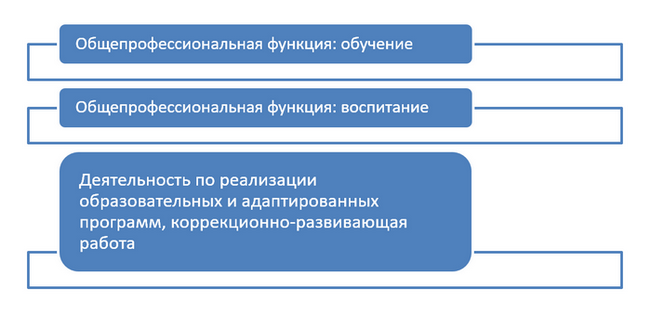 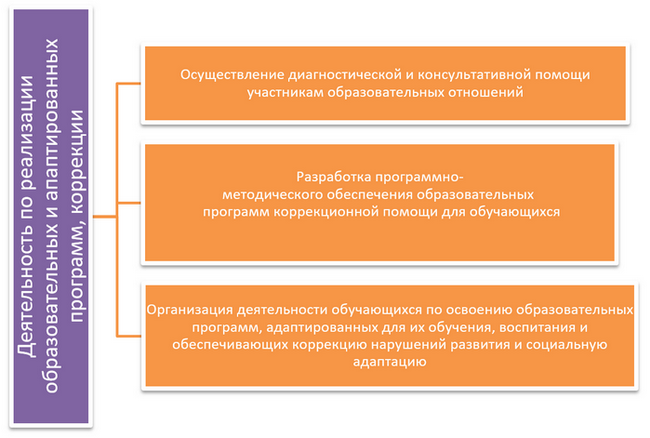 В реализуемый комплекс программ коррекционной работы входят следующие блоки:программа психолого-педагогического обследования детей;программа психокоррекционной помощи (включая взаимодействие с родителями обучающихся и другими участниками образовательного процесса);При этом рабочая программа выступает инструментом индивидуализации содержания, методов и форм профессиональной деятельности.1.2. Цель и задачи ПрограммыЦелью данной рабочей программы является построение системы коррекционно-развивающей работы в группе компенсирующей направленности для детей в возрасте с 3 до 7 лет, предусматривающей полную интеграцию действий всех специалистов, работающих в данной группе, а также родителей дошкольников. Комплексность педагогического воздействия направлена на выравнивание речевого и психофизического развития детей и обеспечение их всестороннего гармоничного развития.Одной из основных задач рабочей программы является овладение детьми самостоятельной, связной, грамматически правильной речью и коммуникативными навыками, фонетической системой русского языка, элементами грамоты, что формирует психологическую готовность к обучению в школе и обеспечивает преемственность со следующей ступенью системы общего образования. Главная задача рабочей программы заключается в реализации общеобразовательных задач дошкольного образования с привлечением синхронного выравнивания речевого и психического развития детей группы компенсирующей направленности.Объем учебного материала в рабочей программе рассчитан в соответствии с возрастными физиологическими нормативами, что позволяет избежать переутомления и дезадаптации дошкольников группы компенсирующей направленности. Основной формой работы в соответствии с рабочей программой является игровая деятельность – основная форма деятельности дошкольников. Все коррекционно-развивающие занятия в соответствии с рабочей программой носят игровой характер, насыщены разнообразными логопедическими играми и развивающими логопедическими игровыми упражнениями.В соответствии с рабочей программой коррекционное направление работы является приоритетным, т.к. его целью является выравнивание речевого и психофизического развития детей. Все педагоги следят заречью детей и закрепляют речевые навыки, сформированные учителем-логопедом. Кроме того, все специалисты под руководством учителя-логопеда занимаются коррекционно-развивающей работой, участвуют в исправлении речевого нарушения и связанных с ним процессов.1.3. Особые образовательные потребности детей и направления работыВ соответствии с направлениями профессиональной деятельности, определяются ориентиры развития, воспитания, обучения, обусловленные особыми образовательными потребностями детей с ЗПР, ТНР, нарушениями ОДА, РАС.Диагностическое направление:раннее выявление недостатков в развитии и получение специальной психолого-педагогической помощи на дошкольном этапе образования;осуществление индивидуально-ориентированной психолого-медико-педагогической помощи с учетом особенностей психофизического развития и индивидуальных возможностей в соответствии с рекомендациями психолого-медико-педагогической комиссии и психолого-медико-педагогического консилиума;индивидуально-дифференцированный подход в процессе усвоения образовательной программы и оценка динамики развития;обеспечение планового мониторинга развития ребенка с целью создания оптимальных образовательных условий с целью своевременной интеграции в общеобразовательную среду.Коррекционное направление:щадящий, комфортный, здоровьесберегающий режим жизнедеятельности детей и образовательных нагрузок;обеспечение особой пространственной и временной организации среды с учетом функционального состояния ЦНС и состояния рече-двигательного анализатора, опорно-двигательного аппарата;обеспечение особой пространственной и временной организации среды с учетом функционального состояния анализаторов (зрительного, слухового и др.);обеспечение коррекционно-развивающей направленности в рамках всех образовательных областей, предусмотренных ФГОС дошкольного образования: развитие и целенаправленная коррекция недостатков развития эмоционально-волевой, личностной, социально-коммуникативной, познавательной, сенсорной, речевой и двигательной сфер;разработка и реализация групповых и индивидуальных программ коррекционной работы; организация индивидуальных и групповых коррекционно-развивающих занятий с учетом индивидуально-типологических особенностей психофизического развития, актуального уровня развития, имеющихся знаний, представлений, умений и навыков и ориентацией на зону ближайшего развития;изменение методов, средств, форм образования; организация процесса обучения с учетом особенностей познавательной деятельности (пошаговое предъявление материала, дозированная помощь взрослого, использование специальных методов, приемов и средств, способствующих как общему развитию, так коррекции и компенсации недостатков в развитии).Консультативное направление:выработка совместных обоснованных рекомендаций по основным направлениям работы с детьми с ОВЗ, единых для всех участников образовательного процесса (например, к ним относится постоянная стимуляция познавательной и речевой активности, побуждение интереса к себе, окружающему предметному миру и социальному окружению; формирование, расширение, обогащение и систематизация представлений об окружающем мире, включение освоенных представлений, умений и навыков в практическую и игровую деятельности и др.);консультационная помощь семье в вопросах выбора стратегии воспитания и приемов коррекционного обучения ребенка с ОВЗ (в первую очередь, связанными с развитием коммуникативной деятельности, формированием средств коммуникации, приемов конструктивного взаимодействия и сотрудничества с взрослыми и сверстниками, социально одобряемого поведения);консультирование специалистами педагогов по выбору индивидуально-ориентированных методов и приемов работы с обучающимися с ОВЗ (в особенности, связанными с целенаправленным развитием предметно-практической, игровой, продуктивной, экспериментальной деятельности и предпосылок к учебной деятельности с ориентацией на формирование их мотивационных, регуляционных, операциональных компонентов).Просветительское направление:организация различных форм просветительской деятельности, направленной на разъяснение участникам образовательного процесса вопросов, связанных с особенностями образовательного процесса и сопровождения детей с ОВЗ (например, приоритетности целенаправленного педагогического руководства на начальных этапах образовательной и коррекционной работы, формирования предпосылок для постепенного перехода ребенка к самостоятельной деятельности);проведение тематических выступлений для педагогов и родителей по разъяснению индивидуально – типологических особенностей различных категорий детей с ОВЗ (например, по развитию всех компонентов речи, речеязыковой и познавательной компетентности и социального интеллекта);активизация ресурсов психолого-педагогическое сопровождения для формирования социально активной позиции обучающихся с ОВЗ и их семей.1.4. Принципы и подходы к организации профессиональной деятельностиОпределяются принципы профессиональной деятельности: общие и специфические.Общие принципы представлены в ФГОС дошкольного образования, в Примерной основной образовательной программе, а также в Вариативной основной образовательной программе дошкольного образования:Образовательная программа дошкольного образования «От рождения до школы» / Под редакцией Н.Е. Вераксы, Т.С. Комаровой, М.А. Васильевой.Специфические принципы, выбранные с учетом ПрАООП дошкольного образования для детей с ЗПР, ТНР и комплексных программ развития, воспитания и обучения дошкольников:создание охранительного режима и индивидуализация образовательного процесса;принцип единства диагностики и коррекции, учета зоны ближайшего и актуального развития;принцип единства коррекционных, развивающих и обучающих задач;принцип интеграции образовательных областей, видов детской деятельности и деятельности воспитателей и специалистов;принцип «логопедизации» образовательного процесса;принцип формирования и коррекции высших психических функций в процессе специальных занятий с детьми;принцип расширения традиционных видов детской деятельности и обогащения их новым содержанием;принцип развивающего характера обучения, основывающегося на положении о ведущей роли обучения в развитии ребенка и формировании «зоны ближайшего развития»;принцип уровневой дифференциации задач, содержания и результатов образовательного процесса с учетом возрастных и индивидуальных особенностей;принцип системного компенсаторно-развивающего воздействия на развитие ребенка с обеспечением преодоления им трудностей развития, обусловленных негативным влиянием нарушенного анализатора, формированием компенсаторно–адаптивных механизмов, повышающих возрастные возможности социально-коммуникативного, познавательного, речевого, физического развития;принцип стимулирования эмоционального реагирования, эмпатии и использования их для развития практической деятельности детей, общения и воспитания адекватного поведения;принцип расширения форм взаимодействия взрослых с детьми и создания условий для активизации форм партнерского сотрудничества между детьми, вовлечения родителей в коррекционно-развивающий процесс;принцип интеграции усилий ближайшего социального окружения, сетевое взаимодействие с организациями социализации и образования.На основе данных принципов реализуются общедидактические и специфические подходы к профессиональной деятельности. Среди последних можно выделить:системный подход к организации целостной системы коррекционно-педагогической работы;коммуникативный подход, определяющий последовательность формирования речи как средства общения и познания окружающего мира, использование в обучении детей с нарушением в развитии разных форм словесной речи (устная, письменная (при необходимости – дактильная), альтернативные формы коммуникации и т.д.) в зависимости от этапа обучения;комплексный подход, который предполагает, что устранение нарушений должно носить медико-психолого-педагогический характер, т.е. опираться на взаимосвязь всех специалистов сопровождения;личностно-ориентированный подход к воспитанию и обучению детей через изменение содержания обучения и совершенствование методов и приемов работы;индивидуально-дифференцированный подход к реализации адаптированной образовательной программы;При этом учитываются индивидуальные и возрастные особенности детей дошкольного возраста с ЗПР, ТНР, нарушениями ОДА, РАС.Оценка здоровья детей группыОбщая численность детей - 13 человек.Возрастные характеристики детейПсихолого-педагогическая характеристика детейВ данной рабочей программе учитывается деятельностный и функционально-системный подход, связанный с организацией коррекционно-педагогического процесса. Последний дает возможность использовать комбинированную, адаптивную, модель организации образовательного процесса, сочетая элементы учебно-дисциплинарной и предметно-средовой или учебно-дисциплинарной и комплексно-тематической модели вокруг функции коррекции и компенсации основного дефекта ребенка с ЗПР, ТНР, нарушениями ОДА, РАС.1.5. Этапы, сроки, механизмы реализации рабочей программыФункционально-системный подход связан с определением этапов и сроков, механизмов реализации рабочей программы.Срок: Рабочая программа рассчитана на 1 год обучения детей с ЗПР, ТНР, нарушениями ОДА, РАС.ЭтапыУчебный год начинается первого сентября и условно делится на три периода:I период — подготовительный период: сентябрь (1-я половина сентября – обследование детей, заполнение речевых карт, оформление документации), октябрь, ноябрь;II период — основной период: декабрь, январь, февраль, март – реализация программ коррекционной работы;III период — обобщающий, заключительный период: апрель, май (2-я половина мая – диагностическое обследование, мониторинг по итогам учебного года).Механизм реализацииК механизмам реализации рабочей программы относится:система комплексного психолого-медико-педагогического сопровождения детей с ОВЗ в условиях образовательного процесса, включающего психолого-медико-педагогическое обследование детей;формирование адаптированной программы, обеспечивающей удовлетворение дошкольниками особых образовательных потребностей посредством наполнения спецификой содержания каждого из трех ее разделов;реализация принципа коррекционно-компенсаторной направленности образовательной деятельности ДОО в пяти образовательных областях (с раскрытием программных коррекционно-компенсаторных задач образовательной области);использование технических средств в обучении коллективного и индивидуального пользования.Алгоритм коррекционно-развивающей работы в группе для детей с ОВЗ (по О.А. Степановой)1.6. Целевые ориентиры освоения образовательной программыОриентиры освоения воспитанниками образовательной программы в соответствии с реализуемой в образовательной организации адаптированной образовательной программой дошкольного образования, возрастом детей, особенностями имеющихся нарушений в развитии, индивидуальными особенностями и возможностями каждого воспитанника.Целевые ориентиры освоения программы детьми с нарушениями опорно-двигательного аппаратаСтарший дошкольный возрастК семи-восьми годам ребенок:В области познавательного развития и интеграции образовательных областей:определяет времена года, части суток;устанавливает причинно-следственные связи между условиями жизни, внешними и функциональными свойствами в животном и растительном мире на основе наблюдений и практического экспериментирования.В области речевого развития:правильно произносит звуки (в соответствии с онтогенезом);владеет языковыми операциями, обеспечивающими овладение грамотой;пересказывает литературные произведения, по иллюстративному материалу (картинкам, картинам, фотографиям), содержание которых отражает эмоциональный, игровой, трудовой, познавательный опыт детей;использует в процессе продуктивной деятельности все виды словесной регуляции: словесного отчета, словесного сопровождения и словесного планирования деятельности;передает как можно более точное сообщение другому, проявляя внимание к собеседнику;составляет различные виды описательных рассказов, текстов (описание, повествование, с элементами рассуждения) с соблюдением цельности и связности высказывания, составляет творческие рассказы;выполняет речевые действия в соответствии с планом повествования, составляет рассказы по сюжетным картинкам и по серии сюжетных картинок, используя графические схемы, наглядные опоры;отражает в речи собственные впечатления, представления, события своей жизни, составляет с помощью взрослого небольшие сообщения, рассказы «из личного опыта»;правильно употребляет грамматические формы слова; продуктивные и непродуктивные словообразовательные модели;усваивает значения новых слов на основе знаний о предметах и явлениях окружающего мира;осознает слоговое строение слова, осуществляет слоговой анализ и синтез слов (двухсложных с открытыми, закрытыми слогами, трехсложных с открытыми слогами, односложных);владеет простыми формами фонематического анализа, способен осуществлять сложные формы фонематического анализа (с постепенным переводом речевых умений во внутренний план), осуществляет операции фонематического синтеза.Конкретизированные результаты образовательной и коррекционно-развивающей деятельности с детьми, имеющими ТНР, к концу освоения программыСтарший дошкольный возрастПо направлению «Социально-коммуникативное развитие»:регулирует свое поведение в соответствии с усвоенными нормами и правилами, проявляет кооперативные умения в процессе игры, соблюдая отношения партнерства, взаимопомощи, взаимной поддержки;отстаивает усвоенные нормы и правила перед ровесниками и взрослыми, стремится к самостоятельности, проявляет относительную независимость от взрослого.По направлению «Познавательное развитие»:самостоятельно получает новую информацию (задает вопросы, экспериментирует);усваивает значения новых слов на основе знаний о предметах и явлениях окружающего мира;устанавливает причинно-следственные связи между условиями жизни, внешними и функциональными свойствами в животном и растительном мире на основе наблюдений и практического экспериментирования;владеет способами предварительного тактильного и зрительного обследования предметов и их моделей.По направлению «Речевое развитие»:употребляет слова, обозначающие личностные характеристики, многозначные;владеет языковыми операции, обеспечивающими овладение грамотой;правильно употребляет грамматические формы слова; продуктивные и непродуктивные словообразовательные модели;составляет различные виды описательных рассказов, текстов (описание, повествование, с элементами рассуждения) с соблюдением цельности и связности высказывания, составляет творческие рассказы;владеет простыми формами фонематического анализа, способен осуществлять сложные формы фонематического анализа (с постепенным переводом речевых умений во внутренний план), осуществляет операции фонематического синтеза;осознает слоговое строение слова, осуществляет слоговой анализ и синтез слов (двухсложных с открытыми, закрытыми слогами, трехсложных с открытыми слогами, односложных);правильно произносит звуки (в соответствии с онтогенезом);выполняет речевые действия в соответствии с планом повествования, составляет рассказы по сюжетным картинкам и по серии сюжетных картинок, используя графические схемы, наглядные опоры;отражает в речи собственные впечатления, представления, события своей жизни, составляет с помощью взрослого небольшие сообщения, рассказы «из личного опыта».Конкретизированные результаты образовательной и коррекционно-развивающей деятельности с детьми, имеющими ЗПР, к концу освоения программыСтарший дошкольный возрастВ области социально-коммуникативного развития:проявляет готовность и способность к общению со сверстниками; способен к адекватным межличностным отношениям; проявляет инициативу и самостоятельность в игре и общении; способен выбирать себе род занятий, участников по совместной деятельности;демонстрирует достаточный уровень игровой деятельности: способен к созданию замысла и развитию сюжета, к действиям в рамках роли, к ролевому взаимодействию, к коллективной игре; появляется способность к децентрации;оптимизировано состояние эмоциональной сферы, снижается выраженность дезадаптивных форм поведения; способен учитывать интересы и чувства других, сопереживать неудачам и радоваться успехам других, адекватно проявляет свои чувства; старается конструктивно разрешать конфликты; оценивает поступки других людей, литературных и персонажей мультфильмов;способен подчиняться правилам и социальным нормам во взаимоотношениях со взрослыми и сверстниками, может соблюдать правила безопасного поведения и личной гигиены;обладает начальными знаниями о себе и социальном мире, в котором он живет; знает правила и нормы общения и взаимодействия с детьми и взрослыми в различных ситуациях;осваивает внеситуативно-познавательную форму общения со взрослыми и проявляет готовность к внеситуативно-личностному общению;обладает начальными знаниями о себе и социальном мире, в котором он живет.В области познавательного развития:Задает вопросы, проявляет интерес к предметам и явлениями окружающего мира.Демонстрирует продуктивность слухоречевой и зрительной памяти, объем и прочность запоминания словесной и наглядной информации.Самостоятельно называет основные цвета спектра.Может выделять существенные признаки, с помощью взрослого строит простейшие умозаключения и обобщения.Сравнивает элементы сериационного ряда по длине, ширине, высоте, толщине.Демонстрирует элементарные пространственные (в том числе квазипространственные) представления и ориентировка во времени.Соотносит цифру и число, решает простые задачи с опорой на наглядность.Считает (отсчитывает) в пределах 10.Дети с РАС с тяжелыми интеллектуальными нарушениямиДети с РАС представляют собой неоднородную группу. Поэтому, в данном разделе описаны целевые ориентиры на этапе завершения дошкольного образования ребенком с РАС с интеллектуальными нарушениями, с задержкой психического развития и с развитием в пределах возрастной нормы.В области социально-коммуникативного развития:имеют опыт использования средств альтернативной коммуникации;имеют опыт участия в элементарной совместной деятельности и подражании действиям взрослого (игра, копирование жестов);умеют откликаться на собственное имя;поддерживают зрительный и телесный контакт, проявляют позитивные эмоциональные реакции;имеют опыт действий (при помощи взрослого) с наглядным расписанием.Дети с РАС с задержкой психического развития или легкой степенью интеллектуальных нарушенийимеют навык использования альтернативных способов коммуникации;умеют выражать просьбы/требования (просить помощи, поесть/попить, повторить понравившееся действие, один из предметов в ситуации выбора);дают социальные ответные реакции (отклик на свое имя, отказ от предложенного предмета/деятельности, ответ на приветствия других людей, выражение согласия);умеют привлекать внимание и задавать вопросы (уметь привлекать внимание другого человека; задавать вопросы о предмете, о другом человеке, о действиях, общие вопросы, требующие ответа да/нет);умеют адекватно выражать эмоции, чувства (радость, грусть, страх, гнев, боль, усталость, удовольствие/недовольство) и сообщать о них.Дети с РАС (интеллектуальное развитие в пределах возрастной нормы):имеют навык общения с взрослыми, умеют принимать помощь взрослого, выполнять инструкцию, в том числе – фронтальную;умеют обходиться без помощи и поддержки взрослого в течение дня;владеют способами коммуникации, которые функционально эквивалентны проблемному поведению (учить ребенка просить: предмет, действие и прекращение действия, перерыв, помощь; выражать отказ);проявляют способность к адекватному выражению различных эмоциональных состояний.Познавательное развитиеДети с РАС с тяжелыми интеллектуальными нарушениями:обращают внимание на голос взрослого и звуки окружающей действительности;имеют навык использования предметов с фиксированным назначением в практических и бытовых ситуациях;имеют навык прослеживания взглядом за движением предмета в горизонтальной и вертикальной плоскости;стремятся дотянуться до интересного предмета, схватить предмет пальцами, переложить предмет из одной руки в другую;умеют рассматривать предмет в руке, прослеживать взглядом за упавшим предметом, искать накрытый предмет или предмет в муфте (чтобы мог действовать сразу двумя руками, «встретиться» с рукой сверстника или взрослого), манипулировать предметом.Дети с РАС с задержкой психического развития или легкой степенью интеллектуальных нарушений:имеют навык фиксации взгляда на объекте;проявляют ориентировочную активность в ситуации привлечения внимание ребенка к предметам и явлениям;имеют опыт целостного восприятия объектов, способности узнавать предметы обихода, соотносить предмет и его изображение;умеют прослеживать за движением предметов, ориентироваться в пространстве;имеют навык зрительно-двигательной координации, конструктивного праксиса;понимают и выполняют инструкции взрослого;используют опыт знаково-символической деятельности, опираясь на навык самообслуживания, самостоятельного приема пищи, одевания и раздевания, навыков личной гигиены (с использованием визуального подкрепления последовательности действий).Дети с РАС (интеллектуальное развитие в пределах возрастной нормы):имеют временные представления, опираясь на принцип работы по визуальному расписанию;умеют ориентироваться по стрелке в знакомом помещении; пользоваться простой схемой-планом;умеют группировать предметы по образцу и по речевой инструкции, выделяя существенный признак, отвлекаясь от других признаков;устанавливают элементарные причинно-следственные связи, зависимости.Речевое развитиеДети с РАС с тяжелыми интеллектуальными нарушениямиВ области речевого развития:реагируют на улыбку взрослого вокализаций;проявляют речевую активность на фоне эмоционального подъема;используют имеющиеся вокализации в контексте происходящих событий;выражают эмоции с помощью звуков и подражают некоторым звукам окружающего мира.Дети с РАС с задержкой психического развития или легкой степенью интеллектуальных нарушений:имеют навык звукоподражания;имеют опыт артикуляционной моторики, соотносят его использование с опытом восприятия звуков окружающей действительности;имеют опыт слухового восприятия (неречевые звуки, бытовые шумы с определением источника звука);комментируют действия.Дети с РАС (интеллектуальное развитие в пределах возрастной нормы):умеют привлекать внимание и задавать вопросы о местонахождении предметов и связанные с понятием времени;знают правила разговора (смотреть на собеседника, соблюдать слушать);имеют навык элементарного диалога (инициирование и завершение диалога, обращаясь к человеку по имени, используя стандартные фразы поддержать диалог на определенную тему в различных социальных ситуациях, делясь информацией с собеседником);имеют опыт понимания услышанных и прочитанных текстов, употребления предлогов;имеют навык применения фонематических процессов (речевое звукоразличение, дифференциация фонем, установление звуковой структуры слова).2. СОДЕРЖАТЕЛЬНЫЙ РАЗДЕЛ2.1. Диагностическая работаДиагностическое направление работы учителя-логопеда включает в себя: первичное обследование, промежуточное и итоговое.Первичная (стартовая) диагностика, направлена на определение уровня «актуального» и «зоны ближайшего развития» ребёнка. По результатам данной диагностики определяются потребности в коррекционной работе с каждым воспитанником.Промежуточная диагностика направлена на выявление особенностей динамики развития каждого ребенка в специально организованных условиях, внесение корректив в цели и задачи коррекционной работы на следующем этапе.Основная цель итоговой диагностики - определить характер динамики развития ребёнка, оценить эффективность коррекционной работы за учебный год, а также составить прогноз относительно дальнейшего развития каждого воспитанника.По результатам первичного, промежуточного и итогового диагностического обследования ребёнка составляется информация о динамике его развития.Содержание диагностической логопедической работы в группе компенсирующей направленностиДиагностика не связана с оценкой целевых ориентиров реализации программы: целевые ориентиры не подлежат непосредственной оценке, в том числе в виде педагогической диагностики (мониторинга), и не являются основанием для их формального сравнения с реальными достижениями детей.Педагогическая диагностика проводится в ходе наблюдений за поведением детей в группе, уровня их самостоятельности в быту, активностью в свободной и специально организованной деятельности, а также в процессе индивидуального обследования педагогом-логопедом. Она направлена на выявление структуры, характера и степени нарушения или отклонений в развитии, т.е. правильное диагностирование вторичных отклонений в развитии ребенка. Используется бальная система и критерии оценок, соответствующие возрастным возможностям детей.2.2. Коррекционно-развивающая работа с детьми2.2.1. Комплексирование программСодержание данной работы берется из Примерной адаптированной основной образовательной программы дошкольного образования для детей дошкольного возраста с ОВЗ ПрАООП для детей с ТНР, ПрАООП ДО для детей с ЗПР.Кроме того, используются:А) вариативные образовательные программы дошкольного образования:Образовательная программа дошкольного образования для дошкольников с тяжелыми нарушениями речи / Под ред. Л. В. Лопатиной.Образовательная программа дошкольного образования «Образовательная программа дошкольного образования для детей с тяжелыми нарушениями речи (общим недоразвитием речи) с 3 до 7 лет». Издание третье, переработанное и дополненное в соответствии с ФГОС ДО / Н.В. Нищева.Б) комплексные программы развития, воспитания и обучения детей с ОВЗ:Борякова, Н.Ю. Ступеньки развития. Ранняя диагностика и коррекция задержки психического развития у детей / Н.Ю. Борякова. – М. : Гном-Пресс, 1999.Программа индивидуального обучения. Коррекционная помощь детям с ранним детским аутизмом/сост. И.В. Ковалец. Мн. 1998.Данилова Л.А., Стока К., Казицына Г.Н. Особенности логопедической работы при детском церебральном параличе: Методические рекомендации для учителей и родителей. – СПб., 1997.2.2.2. Содержание коррекционно-развивающей работыВ соответствии со спецификой профессиональной деятельности образовательная область «Речевое развитие» ФГОС дошкольного образования выдвинута в рабочей программе на первый план, так как напрямую связана с реализацией профессиональных функций – в содержании работы выделяются следующие блоки:Воспитание звуковой культуры речи (нормализация звукопроизношения) - развитие восприятия звуков родной речи и произношения.Формирование элементарного осознания явлений языка и речи (развитие фонематического восприятия и слуха) – различение звука и слова, нахождение места звука в слове.Развитие активного словаря – освоение значений слов и их уместное употребление в соответствии с контекстом высказывания, ситуацией, в которой происходит общение.Формирование грамматического строя речи:морфология (изменение слов по родам, числам, падежам);синтаксис (освоение различных типов словосочетаний и предложений);словообразование;Развитие связной речи – монологической (рассказывание) и диалогической (разговорной).Воспитание любви и интереса к художественному слову.Данные задачи конкретизируются под особенности работы с детьми, имеющими ТНР (ОНР) или специфические нарушения речи.2.2.3. Перспективное планированиеВ соответствии с содержанием профессиональной деятельности разработано планирование.Перспективное планирование тематических недель работы учителя-логопеда на 2020-2021 учебный год в группе компенсирующей направленностиПерспективный план подгрупповых и индивидуальных занятий с детьми группы компенсирующей направленностиПлан индивидуальной логокоррекционной работы на 2020/2021 уч. год2.3. Организационно-методическая работаПланирование организационно-методической работы в группе компенсирующей направленности2.4. Работа с педагогами2.4.1. Планирование работы с педагогами2.4.2. Планирование содержания совместной образовательной деятельности с воспитателями и специалистамиПланирование содержания совместной работы с воспитателямиОсновными задачами совместной коррекционной работы логопеда и воспитателя являются:Практическое усвоение лексических и грамматических средств языка.Формирование правильного произношения.Подготовка к обучению грамоте, овладение элементами грамоты.Развитие навыка связной речи.Вместе с тем функции воспитателя и логопеда должны быть достаточно четко определены и разграничены. Поэтому для планирования содержания совместной образовательной деятельности логопеда и воспитателя нужно сначала распределить между собой задачи коррекционно-педагогической работы.Диагностическая работа: взаимодействие воспитателя и логопедаКоррекционная работа: взаимодействие воспитателя и логопедаВ целях оптимизации данного процесса логопед проводит для воспитателей тематические семинар-практикумы в течение года. Логопед может рассказать, как для привлечения внимания детей к собственной речи в группе, воспитатель может использовать специальные фразы-стимулы для активизации у ребенка самоконтроля над речью. Например: «Скажи правильно», «Ты можешь сказать правильно», «Подумай, ты правильно сказал?», «Ты помнишь, как правильно надо говорить этот звук? Я знаю, ты уже умеешь правильно говорить» и т.д. При этом логопед может рассказать, как их использовать в режимных моментах, организуя специальные обучающие, провокационные и корректирующие ситуации.Профилактическая работа: взаимодействие воспитателя и логопедаКонкретизация данных задач отражается в тетради взаимодействия учителя-логопеда и воспитателей, которая заполняется каждую неделю. Тетрадь отражает единый подход к комплексно-тематическому планированию работы воспитателей и логопедов, опирается на годовое планирование общих лексических тем (НОД).Планирование содержания совместной работы со специалистами2.5. Работа с родителямиГодовой план взаимодействия с семьями воспитанников2.6. Оснащение кабинета2.7. Повышение профессиональной квалификации3. ОРГАНИЗАЦИОННЫЙ РАЗДЕЛ3.1. Материально-технические условия: оснащение кабинета и документационное обеспечениеКабинет специалиста имеет зональную структуру. В нем можно выделить несколько основных зон:Зона методического, дидактического и игрового сопровождения.Информационная зона для педагогов и родителей.Зона индивидуальной коррекции речи и психического развития.Зона подгрупповых занятий.С точки зрения оснащения кабинета и организации рабочего места специалиста в нем содержатся:1. Документы.Инструктивно-нормативные документы (законы, постановления, положения, концепции).Программы и материалы, дополняющие программы.Документация учителя-логопеда образовательной организацииЖурнал учета посещаемости коррекционно-развивающих занятий детьми.Речевая карта на каждого ребенка.Годовой план работы учителя-логопеда ДОУ.Рабочая программа учителя-логопеда ДОУ.Тетрадь взаимосвязи работы учителя-логопеда и воспитателей группы.Журнал психолого-педагогического (речевого) обследования детей, посещающих дошкольное образовательное учреждение (с 3 до 7 лет).Циклограмма работы учителя-логопеда, утвержденная руководителем дошкольного образовательного учреждения, согласованная с администрацией учреждения.Копии отчетов об эффективности коррекционной (логопедической) работы за учебный год (не менее чем за последние три года).2. Диагностический материал (материал для обследования речи и интеллекта, систематизированный по возрастам и разделам: альбомы, папки, коробки).3. Материал для проведения консультаций (материал по работе с родителями, воспитателями, педагогами: статьи, наглядность, планирование, материал из журналов, книг и т.д.).4. Методический раздел.«Копилка учителя-логопеда» (материал из опыта работы: доклады, конспекты занятий, лекций, сообщения, статьи, разработанные индивидуальные карты, программы, комплексы упражнений, игры и т.д.).Материал из опыта работы учителей-логопедов ДОУ и т.д.Взаимосвязь с ПМПК.5. Наглядно-дидактический материал.Дидактические материалы для обследования и коррекционной работы:альбомы для обследования и коррекции звукопроизношения, слоговой структуры слов;наборы наглядно-графической символики (по темам: звуки, предлоги, схемы для звуко-слогового анализа и синтеза, схемы для составления предложений, рассказов, словообразовательные схемы и уравнения и т.п.);дидактические пособия по развитию словарного запаса: обобщающие понятия (посуда, овощи-фрукты, дикие и домашние животные, транспорт, детеныши животных, одежда, обувь и т.п.), целый предмет и его части, части тела человека, и животных, слова-действия, признаки предметов (качественные, относительные, притяжательные), слова – антонимы, слова – синонимы, слова с переносным значением и т.п.;дидактические пособия по развитию грамматического строя речи по темам: согласование существительных с прилагательными, глаголами, числительными; глаголов с местоимениями; простые и сложные предлоги; простые и сложные предложения; однородные члены предложения, картинки и с изображением предметов, объектов, обозначаемых родственными и однокоренными словами и т.д.;дидактические пособия по развитию связной речи: картины, серии картин; наборы предметных и сюжетных картинок для распространения или уточнения сюжетной линии; игрушки для составления рассказов-описаний, сборники сказок, рассказов для составления пересказов, различные детские хрестоматии; загадки, потешки, поговорки, скороговорки (в зависимости от возраста и уровня речевого развития детей) и т.п.;дидактические пособия по обучению элементам грамоты, разрезная азбука букв, схемы слов, контурные, силуэтные, объемные и др. изображения букв, изображения букв со смешанными или отсутствующими графическими элементами, рабочие тетради;дидактические пособия по развитию моторно-графических навыков: наборы для развития чувствительности и подвижности рук, настенные и настольные панно и модули, конструкторы, ручки, карандаши, фломастеры, глина, пластилин и т.п.;Пособия для обследования и развития слуховых функцийЗвучащие игрушки, музыкальные инструменты (бубен металлофон, пианино, барабан, гитара, балалайка, гармошка, колокольчики) предметные картинки, обозначающие низко и высоко частотные слова (школа, чайник, щетка, шапка пирамида, лампа, ракета, лодка), сюжетные картинки.Пособия для обследования и развития интеллектаПирамидки разной величины, кубики вкладыши, набор матрешек разного размера, «почтовый ящик», счетные палочки, разрезные картинки (на 2,3,4 части), наборы картинок по тематическим циклам (для выделения 4-ой лишней), наборы парных картинок для сравнения (аппликация и цветок в вазе), кукла и девочка, лев в клетке мягкая игрушка льва, настольная лампа и солнце, самолет и птица, Снегурочка и елочная игрушка), серии сюжетных картинок, альбом с заданиями на определение уровня логического мышления.Пособия для обследования и развития фонематических процессов, формирования навыков языкового анализа и синтеза, обучения грамоте:Символы звуков, схемы для анализа и синтеза слогов, слов.Символы для составления картинно-графической схемы предложений.Символы простых и сложных предлогов.Наборы букв разной величины (заглавные и прописные), печатные, наборы элементов букв, которые можно раскрасить, вырезать по контуру, заштриховать, слепить из теста, пластилина, сделать из проволоки, картона, бархатной бумаги или наждачной.Дидактические игры в соответствии с разделами коррекционно-развивающей работы с детьми с ТНР.6. Оборудование.Технические средства (магнитофон, фильмоскоп, проигрыватель и т.д.), экран для демонстрации диафильмов и диапозитивов.Измерительные приборы (секундомер, метроном, песочные часы).Зонды логопедические для постановки звуков, а также вспомогательные средства для исправления звукопроизношения (шпатели, резиновые соски-пустышки, пластинки для миогимнастики и т.д.), средства для санитарной обработки инструментов: емкость средняя или малая, спиртовой раствор, ватные диски (вата), ватные палочки, салфетки, марля и т.п.Шумовые, музыкальные инструменты для развития слухового восприятия.Дыхательные тренажеры, игрушки, пособия для развития дыхания.7. Мебель.Парты – столы и стулья в количестве, достаточном для подгруппы детей.Шкафы, стеллажи или полки в достаточном количестве для наглядных пособий, дидактических игр и методической литературы.Настенное зеркало 50x100 см для индивидуальной работы над звукопроизношением, около окна (или с дополнительным освещением) (включая индивидуальные маленькие и средние зеркала по количеству детей).Стол возле настенного зеркала для индивидуальной работы с ребенком и несколько стульев.3.2. Интерактивное сопровождение коррекционно-развивающей средыКабинет оснащен компьютером и выходом в сеть интернет, что позволяет активно использовать ИКТ и формировать в течение года интерактивное образовательное пространство в соответствии с АООП для детей с ЗПР, ТНР, нарушениями ОДА, РАС.В ходе коррекционно-развивающего процесса используются специализированные компьютерные программы:Звучащий мир. Часть 3. Природные шумы [Прикладная программа] / Королевская Т.К. - М.: Полиграф сервис, 2009. - 1 электрон. опт. диск (CD-ROM) : (60 Мб)., текстовые, граф., зв. данные.Коррекционные задачи соотносятся с комплексами компьютерных игр и упражнений.3.3. Организационные условия3.3.1. График работы учителя-логопеда на 2020 учебный годВ соответствии с письмом Минобрнауки РФ от 24.09.2009 N 06-1216 "О совершенствовании комплексной многопрофильной психолого-педагогической и медико-социально-правовой помощи обучающимся, воспитанникам», на каждого ребенка с ОВЗ:в рамках диагностического направления работы может быть выделено 3,5 часа в год: первичное обследование и оценка адаптированности – 2 часа, 1 час на мониторинг индивидуального развития и 0,5 часа – на беседу с родителями для сбора анамнеза;в рамках коррекционно-развивающего направления работы может быть выделено 25 часов в год на реализацию индивидуальной образовательной программы и 20 часов в неделю на реализацию дошкольной образовательной программы (на группу);в рамках консультационного и просветительского направления при реализации индивидуальных форм сопровождения родителей предполагают 4 часа в год, в рамках группового – 3,75 часа на дошкольную группу: в целом, 7, 75 часов в год на группу воспитанников с ОВЗ.3.3.2. График организации образовательного процесса3.3.3. Годовой план профессиональной деятельности3.4. Методическое обеспечение рабочей программы и образовательных областейДети с ТНРМетодическое обеспечение образовательной области «Речевое развитие»Демонстрационный материал и тетрадиДети с РАСМетодическое обеспечение образовательной области «Речевое развитие»Демонстрационный материал и тетрадиДети с НОДАМетодическое обеспечение образовательной области «Познавательное развитие»Методическое обеспечение образовательной области «Речевое развитие»Демонстрационный материал и тетрадиДети с ЗПРМетодическое обеспечение образовательной области «Познавательное развитие»Методическое обеспечение интеграции образовательных областей «Речевое развитие», «Художественно-эстетическое развитие» (конструктивно-модельная деятельность)Наглядный и демонстрационный материал, тетради для самостоятельной работы3.5. Учебно-методические и организационно-методические условия3.5.1. Циклограмма рабочей недели учителя-логопеда в группе компенсирующей направленности на 2020-2021 учебный годЦиклограмма рабочего времени специалиста коррекционного профиля построена из учета 4 часов рабочего времени, из которых 3,5 ч. в день отводятся на непосредственную работу с детьми, и 0,5 ч. – на методическую и организационную работу. Комментарии: организационно-методическая работа (ведение документации, подготовка к занятиям, работа с индивидуальными тетрадями детей, изучение новинок методической литературы; участие в педагогических часах, семинарах, вебинарах, проведение консультаций для воспитателей, повышение квалификации, пополнение картотеки, оборудование кабинета, изготовление демонстрационного материала для логопедических занятий) проводится в остальные 16 часов в неделю (ненормированная часть рабочего времени) и реализуется вне рабочего места.3.6. Описание вариативных форм, способов, методов и средств реализации рабочей программы3.6.1. Формы организации профессиональной деятельностиВ процессе реализации рабочей программы используются различные формы организации образовательной деятельности.Непосредственная образовательная деятельностьКоличество и продолжительность непосредственной образовательной деятельности (НОД) устанавливаются в соответствии с санитарно-гигиеническими нормами и требованиями (СанПиН 2.4.1.3049-13). Продолжительность занятий 25 мин. Перерывы между занятиями должны быть не менее 10 мин. На 6-7-й минуте занятия целесообразно проводить физкультминутку (1,5—2 мин.) для предупреждения переутомления детей. С этой целью занятия, требующие умственного напряжения, должны чередоваться с занятиями подвижного характера.Индивидуальные занятия составляют существенную часть работы учителя-логопеда в течение каждого рабочего дня и недели в целом. Они направлены на осуществление коррекции индивидуальных недостатков психофизического, речевого развития воспитанников, создающие определённые трудности в овладении программой. Частота проведения индивидуальных занятий определяется характером и степенью выраженности нарушения, возрастом и индивидуальными психофизическими особенностями детей, продолжительность индивидуальных занятий 20-25 мин.3.6.2. Специальные методы и технологии организации образовательной деятельностиВ работе учителя-логопеда используются общие и специальные методы коррекционно-развивающей работы:Общие методы коррекционной работы:Наглядные: непосредственное наблюдение и его разновидности; опосредованное наблюдение (изобразительная наглядность: рассматривание игрушек и картин, рассказывание по игрушкам и картинам) и др.Словесные: чтение и рассказывание художественных произведений; пересказ; обобщающая беседа; рассказывание с опорой и без опоры на наглядный материал; заучивание наизусть стихов, небольших рассказов, скороговорок, чистоговорок и др. Практические: дидактические игры и упражнения; игры-драматизации и инсценировки; хороводные игры и др.Перечисленные методы приобретают коррекционную специфику при работе с детьми, имеющими ОВЗ. Наглядные методы в работе учителя-логопеда предполагают показ детям пособий, картин, демонстрацию фильмов, мультимедийных презентаций, обеспечивающих полисенсорную основу восприятия информации. При этом необходимо учитывать особенности дошкольников с нарушениями в развитии (меньший объем восприятия, его замедленный темп, неточности) и применять доступные и качественные наглядные средства (натуральные, изобразительные, символические), строго дозировать и структурировать предлагаемый материал. Кроме того, необходимо заранее подготовить чёткие комментарии, обобщение информации, выделение главного в содержании, предусмотреть активное включение детей в процесс работу на занятиях по различным образовательным областям. Использование практических методов требует учитывать особенности дошкольников с нарушениями развития (меньший практический опыт, специфика понимания речи, возможное превалирование наглядных форм мышления). Словесные методы обучения (рассказ, беседа, объяснение и др.) имеют наибольшую специфику в процессе обучения детей с нарушениями в развитии: метод «малых порций» (дробление материала на несколько смысловых частей), сопровождение устного высказывания учителя-логопеда визуальными материалами; привлечение внимания детей к новым словам и определениям с помощью игровых приёмов; алгоритмизированное и структурированное объяснение нового материала; смена деятельности обучающихся (узнавание, воспроизведение, применение); использование приёмов, направленных на развитие наблюдательности, сравнения, аналогии, выделения главного, обобщения и др. Как правило, практические, наглядные и словесные методы используются в комплексе, что позволяет формировать у детей с нарушениями в развитии сенсомоторную основу понятий об окружающем мире, помогает им более точно, полноценно воспринимать и осмысливать информацию, удерживать её и перерабатывать.Специальные методы работы дифференцируются под образовательные области.Образовательная область «Социально-коммуникативное развитие»:Методы, обеспечивающие эмоциональность восприятия.Методы и приемы, способствующие достижению минимально возможного уровня, позволяющего действовать ребенку самостоятельно.Методы коррекции формирующихся у детей социальных, нравственных и патриотических представлений.Методы, направленные на присвоение детьми норм и ценностей, принятых в обществе, включая моральные и духовно-нравственные ценности.Образовательная область «Познавательное развитие»:Методы здоровьесбережения и методы позитивного воздействия на психомоторное развитие ребенка.Сенсомоторные методы.Методы развития слухового восприятия.Двигательно-кинестетические методы.Методы организации психических процессов.Зрительно-двигательный метод.Наглядно-слуховой метод.Образовательная область «Речевое развитие»:Методы развития ручной моторики и тонкой моторики пальцев рук.Методы формирования языковой установки.Методы формирования системы языковых ориентировок.Методы развития и коррекции слухового восприятия.Методы развития коммуникации, речевой деятельности и языка, как средства, обеспечивающего развитие речи и мышления.Методы коррекции речи.В качестве приоритетных для учителя-логопеда при этом выступают, для детей с ТНР, методы наблюдения за объектами, демонстрации объектов, обыгрывание, рассматривание иллюстративного материала, драматизация, элементарные опыты, упражнения и различные игры, методы нормализации речевой среды для развития невербальной и вербальной коммуникации, а также психотерапевтические методы и приемы (артпедагогика, приемы релаксации и самовнушения и др.).Особое внимание следует уделить применению индивидуально ориентированных специфических методов и приёмов коррекционно-логопедической работы: для детей с артикуляционными расстройствами необходимы специфические приёмы нормализации речевой моторики (дифференцированный логопедический массаж, артикуляционная гимнастика); для детей с фонологическим дефицитом – методы и приемы, лежащие в основе формирования системы фонематического восприятия (фонетическая ритмика, методы развития слухового и речевого восприятия и др.); для детей с заиканием – методы нормализации темпо-ритмической организации речи (логопедическая ритмика и др.); для детей с общим недоразвитием речи – методы активизации речи, методы формирования всех компонентов речевой деятельности в течение пребывания ребёнка в детском саду. Кроме того, в работе с детьми, имеющими ТНР, активно используются компьютерные технологии и дидактические пособия, визуальные средства, обеспечивающие реализацию «обходных путей» развития и сенсорной интеграции, недостаточности слухо-зрительного и речедвигательного анализаторов при различных формах речевой патологии.При работе с детьми, имеющими НОДА, дополнительно используются методы специального логопедического воздействия: дифференцированный логопедический массаж (расслабляющий или стимулирующий), зондовый массаж, пассивная и активная артикуляционная гимнастика, дыхательные и голосовые упражнения. Кроме того, со всеми детьми с ТНР, НОДА и другими нарушениями в развитии используются специальные методы, связанные с развитием функциональных возможностей кистей и пальцев рук. Они учитывают этапы становления моторики кисти и пальцев рук: опора на раскрытую кисть, осуществление произвольного захвата предметов кистью, включение пальцевого захвата, противопоставление пальцев, постепенно усложняющиеся манипуляции и предметные действия, дифференцированные движения пальцев рук.Перед формированием функциональных возможностей кистей и пальцев рук необходимо добиваться нормализации мышечного тонуса верхних конечностей. Расслаблению мышц способствует потряхивание руки по методике Фелпса (захватив предплечье ребенка в средней трети, производятся легкие качающе-потряхивающие движения). Далее проводится массаж и пассивные упражнения кистей и пальцев рук: поглаживающие, спиралевидные, разминающие движения по пальцам от кончика к их основанию; похлопывание, покалывание, перетирание кончиков пальцев, а также области между основаниями пальцев; поглаживание и похлопывание тыльной поверхности кисти и руки (от пальцев до локтя); похлопывание кистью ребенка по руке педагога, по мягкой и жесткой поверхности; вращение пальцев (отдельно каждого); круговые повороты кисти; отведение-приведение кисти (вправо-влево); движение супинации (поворот руки ладонью вверх) - пронации (ладонью вниз).Все движения необходимо тренировать сначала пассивно (взрослым), затем пассивно-активно и, наконец, постепенно переводить в активную форму на специальных занятиях, а также во время бодрствования ребенка, в режимных моментах.В своей работе с детьми учитель-логопед опирается на использование следующих групп специальных методов:методы, направленные на формирование у детей представлений о своем здоровье и привитие навыков его укрепления;методы и приемы работы, способствующие мотивации деятельности каждого ребенка и стимуляции детского интереса (через организацию дидактических игр, наличие атрибутики для драматизации, кукольный театр и др.);методы сенсорной интеграции;методы формирования способов ориентировочных действий (метод проб и ошибок, метод практических проб и примеривания, метод зрительного соотнесения);методы расширения зоны ближайшего развития ребенка и формирования готовности к социальному взаимодействию: метод совместных действий ребенка со взрослым; метод подражания действиям взрослого; метод жестовой инструкции; метод собственных действия ребенка по вербальной инструкции взрослого и др.);метод формирования алгоритма простой продуктивной деятельности (на основе обучения социальному подражанию и формированию цепочки действий на его основе);методы поведенческой терапии;методы интеграции двигательно-кинестетических приемов с другими методами обучения (наглядным, практическим);методы интеграции речевого, коммуникативного и познавательного развития ребенка;методы и приемы, активизирующие и стимулирующие субъективную активность детей;методы проектирования как средство организации познавательно-исследовательской деятельности детей;методы подготовки ребенка к включению в среду нормативно развивающихся сверстников.В основе использования перечисленных методов лежит принцип комплексного применения методов педагогического и психологического, коррекционного воздействия, который означает использование в процессе коррекционного воспитания и обучения многообразия методов, приемов, средств (методов игровой коррекции: методы арт-, сказко-, игротерапии и др.). При этом даже традиционные педагогические методы приобретают коррекционную направленность: используются приемы сочетания в рамках одного занятия различных методов работы учителя и видов деятельности детей; учета повторяемость предложенного материала не только на занятиях, но и вне их; приемы использования ярких дидактических пособий (игрушек, элементов костюмов, детских музыкальных инструментов и т. д.); приемы активно-действенного и ярко эмоционального участия взрослых (воспитателей, педагогов-дефектологов, родителей) в проведении занятий, праздников, времени досуга.Технологии коррекционно-развивающей работы представлены в виде схемы.Технологии коррекционно-развивающей работы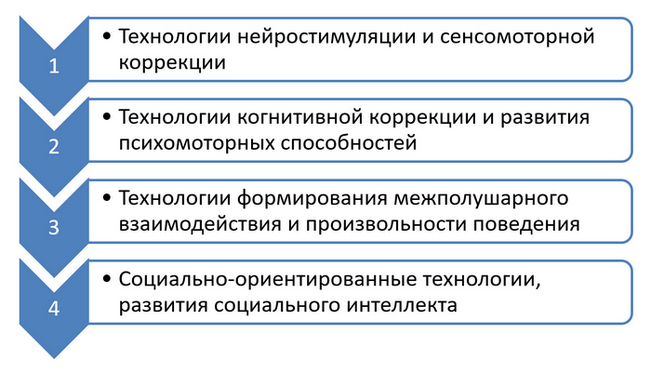 3.7. Взаимодействие учителя-логопеда с другими специалистамиСхема взаимодействия специалистов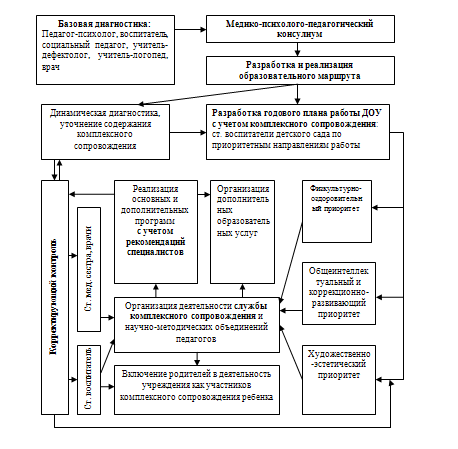 Работой по образовательной области «Речевое развитие» руководит учитель-логопед, а другие специалисты подключаются к работе и планируют образовательную деятельность в соответствии с рекомендациями учителя-логопеда.В работе по образовательной области «Познавательное развитие» участвуют воспитатели, педагог-психолог, учитель-логопед. Педагог-психолог руководит работой по сенсорному развитию, развитию высших психических функций, становлению сознания, развитию воображения и творческой активности, совершенствованию эмоционально-волевой сферы.Воспитатели работают над развитием любознательности и познавательной мотивации, формированием познавательных действий, первичных представлений о себе, других людях, объектах окружающего мира, о свойствах и отношениях объектов окружающего мира, о планете Земля как общем доме людей, об особенностях ее природы, многообразии стран и народов мира. Учитель-логопед подключается к этой деятельности и помогает воспитателям выбрать адекватные методы и приемы работы с учетом индивидуальных особенностей и возможностей каждого ребенка с ОНР и этапа коррекционной работы.Основными специалистами в области «Социально-коммуникативное развитие» выступают воспитатели и учитель-логопед при условии, что остальные специалисты и родители дошкольников подключаются к их работе.В образовательной области «Художественно-эстетическое развитие» принимают участие воспитатели, музыкальный руководитель и учитель-логопед, берущий на себя часть работы по подготовке занятий логопедической ритмикой.Работу в образовательных области «Физическое развитие» осуществляют инструктор по физическому воспитанию при обязательном подключении всех остальных педагогов и родителей дошкольников.3.8. Сотрудничество с семьей. Формы совместной образовательной деятельности с родителямиВо время реализации рабочей программы используется схема взаимодействия с родителями, предложенная А.А. Петрикевич, В.П. Дубровой. Они делят всю работу с родителями на 5 этапов.1 этап - моделирование взаимодействия. При этом необходим учет особенностей каждой семьи, т.е. индивидуального подхода. Для анализа данного вопроса предлагается ряд критериев:1) проведение в ДОУ социологических срезов для получения данных о семьях;2) изучение уровня педагогической культуры родителей и стилей семейного воспитания;3) использование разнообразных форм коллективной и индивидуальной работы;4) изучение запросов, нужд, интересов родителей в соответствии с образовательными потребностями детей с ОВЗ;5) выявление, обобщение, внедрение передового опыта семейного воспитания;6) изучение мнения родителей о работе ДОУ и взаимодействии с педагогическим коллективом.2 этап - установление между воспитателями и родителями благоприятных межличностных отношений с установкой на деловое сотрудничество.Основные формы взаимодействия с семьейСхема. Методы активизации родителей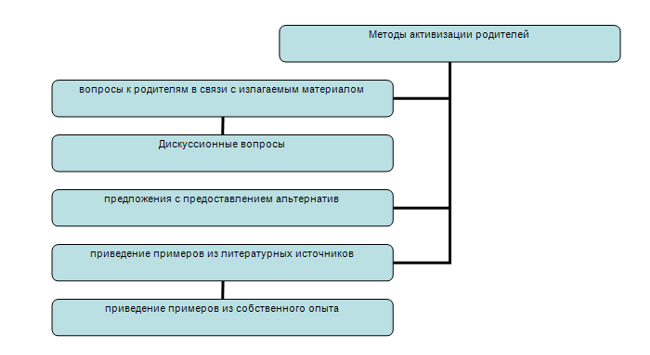 3 этап - формирование у родителей более полного образа ребенка и правильного его восприятия, включение родителей в образовательное пространство.Модель включения родителей в воспитательно-образовательное и коррекционно-развивающее пространство ДОО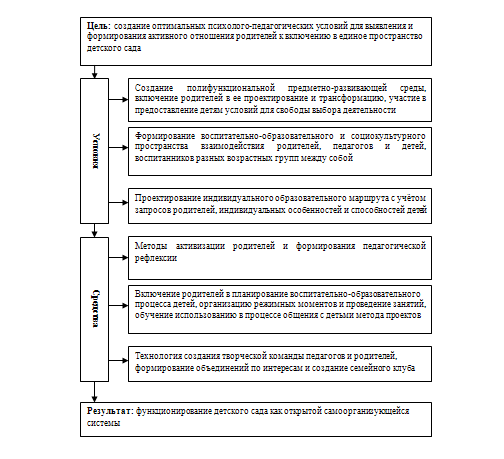 Включение родителей в образовательное и коррекционно-развивающее пространство предполагает:Информационно-просветительское направление, опирающееся на методы организации участия родителей в педагогических семинарах, в тематических родительских собраниях в ДОО, подготовка и предоставление родителям информационных листов, тематические беседы-консультации родителей, беседы-обсуждения данных специальной литературы, совместный с родителями просмотр видеоматериалов о развитии слабовидящих детей с их последующим обсуждением, организация в социальных сетях обмена информацией.Консультативно-диагностическое направление, включающее методы индивидуального консультирования семьи, методы проведения тематических консультации, разработки тематических информационных листов, моделирования педагогических ситуаций, просмотра видеоматериалов с обсуждением.Интерактивное дидактико-ориентированное направление предполагает использование методов игрового обучения: используютсяигры, способствующие развитию чувства взаимного доверия;игры, стимулирующие речевое развитие ребенка; игры, стимулирующие и побуждающие ребенка с ОВЗ к подражанию;игры, активизирующие слух, обогащающие слуховые впечатления, способствующие развитию у ребенка с ОВЗ слухо-двигательной координации;игры на обогащения тактильных ощущений у ребенка с ОВЗ;Психолого-педагогическое сопровождение ребенка с ОВЗ (психокоррекционное сопровождение ребенка, компенсаторно-развивающее сопровождение ребенка с ОВЗ специалистом коррекционного профиля).4 этап - изучение педагогической позиции родителей и ознакомление с проблемами семьи в воспитании и обучении дошкольника в связи с особенностями его развития и ОВЗ.В связи с этим происходит конкретизация форм сотрудничества в рамках интеграции познавательного и речевого развития обучающихся (на основе ПрООП дошкольного образования):Ознакомление родителей с основными показателями речевого и познавательного развития детей.Индивидуальное обсуждение с родителями результатов обследования познавательно - речевого развития детей при их личной встрече со специалистом.Привлечение родителей к проведению работы в семье по расширению кругозора детей посредством чтения по рекомендованным спискам произведений художественной литературы и участия в литературных, математических и др. праздниках.Консультирование родителей связано со спецификой ОВЗ и особых образовательных потребностей детей.Логопеду необходимо заранее познакомиться с ребенком и его родителями, узнать особенности поведения, общения, привычки и интересы. Взрослый становится гарантом безопасности и стабильности для ребенка с РАС в детском саду. Педагог помогает ребенку адаптироваться в новой обстановке, понять устройство помещения образовательной организации, группы, спальни, залов и кабинетов, познакомиться с детьми. Вначале ребенок может находиться в группе неполный день. При необходимости, адаптироваться в группе помогают родители, которые осуществляют сопровождение ребенка.По мере адаптации ребенка, при взаимодействии с семьями детей с РАС педагог должен:Ориентировать родителей на изменения в личностном развитии старших дошкольников — развитие любознательности, самостоятельности, инициативы и творчества в детских видах деятельности. Помочь родителям учитывать эти изменения в своей педагогической практике. Способствовать укреплению физического здоровья дошкольников в семье, обогащению совместного с детьми физкультурного досуга (занятия в бассейне, коньки, лыжи, туристические походы), развитию у детей умений безопасного поведения дома, на улице, в лесу, у водоема. Побуждать родителей к развитию гуманистической направленности отношения детей к окружающим людям, природе, предметам рукотворного мира, поддерживать стремление детей проявить внимание, заботу о взрослых и сверстниках. Познакомить родителей с условиями развития познавательных интересов, интеллектуальных способностей дошкольников в семье. Поддерживать стремление родителей развивать интерес детей к школе, желание занять позицию школьника. Включать родителей в совместную с педагогом деятельность по развитию субъектных проявлений ребенка в элементарной трудовой деятельности (ручной труд, труд по приготовлению пищи, труд в природе), развитию желания трудиться, ответственности, стремления довести начатое дело до конца. Помочь родителям создать условия для развития эстетических чувств дошкольников, приобщения детей в семье к разным видам искусства (архитектуре, музыке, театральному, изобразительному искусству) и художественной литературе.Все это определяет тематику очных консультаций специалиста и воспитателя в течение года. Кроме того, консультации могут быть даны представлена на сайте ДОО и тематических стендах «Искусство воспитания», «Психолог советует», «Логопед советует», «Доктор советует», «Для вас, родители».Методические рекомендации, данные в тетрадях для организации самостоятельной работы с ребенком, подскажут родителям, в какое время лучше организовать совместную игровую деятельность с ребенком, во что и как следует играть с ребенком дома. Они предоставят дошкольнику возможность занять активную позицию, вступить в диалог с окружающим миром, найти ответы на многие вопросы с помощью взрослого. Так, родители смогут предложить ребенку поиграть в различные подвижные игры, проведут пальчиковую гимнастику, прочитают и стихи, помогут научиться лепить и рисовать, составлять рассказы и отгадывать загадки. Выполняя с ребенком предложенные задания, наблюдая, рассматривая, играя, взрослые разовьют его речь, зрительное и слуховое внимание, память и мышление, что станет залогом успешного обучения ребенка в школе.Ориентируясь на детей с ТНР, консультации их родителей, как и другие формы совместной деятельности с семьей, включают:организацию преемственности в работе ДОО и семьи по вопросам оздоровления, досуга;обучение эффективным методам и приемам обучения и воспитания в процессе совместной образовательной деятельности над коррекцией и развитием речи;повышение уровня родительской компетентности;Родители информируются о влиянии эмоционального общения с ребенком на становление его речи - целесообразно обучать родителей основным приемам по стимулированию довербального, начального вербального развития ребенка. В дальнейшем родители подключаются к совместной образовательной деятельности по развитию понимания речи, включающее формирование умения вслушиваться в обращенную речь, выделять названия предметов, действий и некоторых признаков; формирование понимание обобщающего значения слов; подготовка к восприятию диалогической и монологической речи – и переводу ее в активную речь, помогают закрепить сформированные логопедом навыки связной, грамматически и орфоэпически правильно оформленной речи.Многие родители детей не знают закономерностей психического развития детей и часто дезориентированы в состоянии развития своего ребенка. Они не видят разницы между задержкой психического развития, умственной отсталостью и психическим заболеванием. Среди родителей детей с нарушениями психического и умственного развития довольно много родителей с пониженной социальной ответственностью. Поэтому одной из важнейших задач является просветительско-консультативная работа с семьей, привлечение родителей к активному сотрудничеству, т. к. только в процессе совместной деятельности детского сада и семьи удается максимально помочь ребенку в преодолении имеющихся недостатков и трудностей.Содержание работы специалиста с семьей планируется с учетом следующих факторов: социального положения семьи; особенностей характера взаимодействия близких взрослых со своим ребенком; позиции родителей по отношению к его воспитанию; уровня педагогической компетентности родителей и др.Тематика групповых и индивидуальных консультаций в течение года:развитие коммуникативной деятельности;стимуляция познавательной и творческой активности;преодоление речевого недоразвития и формирование языковых средств и связной речи; подготовка к обучению грамоте, предупреждение нарушений чтения и письма;Беседы и консультации специалиста проводятся по запросам родителей и по плану индивидуальной работы с родителями. Они связаны с оказанием индивидуальной помощи родителям по вопросам коррекции, образования и воспитания; оказанием индивидуальной помощи в форме домашних заданий. Родителей обучают следующим методам педагогического взаимодействия с ребенком:наглядно-слуховой;зрительно-двигательный;метод совместных действий ребенка со взрослым;метод подражания действиям взрослого;метод жестовой инструкции;метод собственных действия ребенка по вербальной инструкции взрослого.Постепенно родители вовлекаются в тематические занятия «Семейного клуба». Работа клуба планируется на основании запросов и анкетирования родителей, ознакомлением с задачами и формами подготовки детей к школе. Занятия клуба проводятся специалистами ДОО один раз в два месяца. Формы проведения: тематические доклады; плановые консультации; семинары; тренинги; «Круглые столы» и др.В ходе консультации для родителей необходимо рекомендовать:комплекс игр и упражнений по развитию мелкой моторики и обучению навыкам самообслуживания, продуктивной деятельности детей;Полезно рекомендовать родителям для выполнения дома, с детьми следующие виды упражнений:разгладить лист бумаги, ладонью правой руки, придерживая его левой рукой, и наоборот; постучать по столу расслабленной кистью правой (левой) руки; повернуть правую руку на ребро, согнуть пальцы в кулак, выпрямить, положить руку на ладонь; сделать то же левой рукой; руки полусогнуты, опора на локти - встряхивание по очереди кистями ("звонок"); руки перед собой, опора на предплечья, по очереди смена положения кистей, правой и левой (согнуть-разогнуть, повернуть ладонью к лицу - к столу); фиксировать левой рукой правое запястье - поглаживать ладонью правой руки, постучать ладонью по столу и т.п. Одновременно проводится работа и по развитию движений пальцев рук, особенно правой руки:соединить концевые фаланги выпрямленных пальцев рук ("домик");соединить лучезапястные суставы, кисти разогнуть, пальцы отвести ("корзиночка").Необходимо обратить внимание на формирование противопоставления первого пальца всем остальным; на свободное сгибание и разгибание пальцев рук без движений кисти и предплечья, которыми они часто замещаются. Для этого рекомендуется применять следующие задания:сжать пальцы правой руки в кулак - выпрямить; согнуть пальцы одновременно и поочередно; противопоставить первому пальцу все остальные поочередно; постучать каждым пальцем по столу под счет "один, один-два, один-два-три"; отвести и привести пальцы, согнуть и разогнуть с усилием ("кошка выпустила коготки"); многократно сгибать и разгибать пальцы, легко касаясь концевой фалангой первого пальца остальных ("сыпать зерно для птиц").5 этап - объединение родителей в группы по интересам, создание семейных гостиных и семейных клубов. Схема. Методы формирования педагогической рефлексии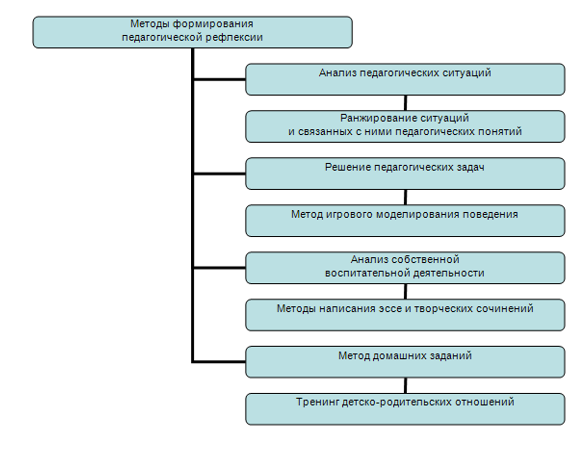 3.9. Мониторинг индивидуального развития детейОбследование проводится со всеми детьми группы систематически в сентябре, когда ребёнок поступает в группу и в мае, с целью выявления качественных изменений в развитии ребёнка в результате образовательно-воспитательного процесса, организованного специалистами образовательного учреждения.Принятона заседании Педагогического советаПротокол № 	« 	» 	20 	годаУтверждаюДиректор АДОУ «Юргинский детский сад Юргинского муниципального района» 	  Оцелюк Л.Н.« 	» 	20 	года№Ф.И. ребенкаДата рожденияЗаключение1Пуртова Полина Николаевна08.06.2014ТНР2Телкова Татьяна Алексеевна15.05.2013НСВСЯ, дизартрия средней степени3Герд Егор Константинович27.09.2016ЗРР4Катовская Виктория Юрьевна10.10.2014НСВСЯ. Дисфазия развития, дизартрия средней степени, неврозоподобное заикание легкой степени5Колычев Дмитрий Владимирович24.09.2015НСВСЯ6Кичигина Алина Александровна16.11.2015ОНР I уровня, моторная алалия7Козыро Денис Олегович30.11.2014РАС8Наприенко Павел07.07.2015ОНР II уровня9Шипунов Захар Алексеевич20.05.2014НСВСЯ10Воробьев Вячеслав Данилович22.05.201711Шевелев Юрий Константинович04.04.2016ОНР I уровня, моторная алалия12Белозеров Матвей Сергеевич12.01.2015НСВСЯ. Моторная алалия. Псевдобульбарная дизартрия тяжелой степени13Нохрин Павел Леонидович24.10.2013НСВСЯ. Дизартрия средней степениВозрастВозрастные особенности детей (обобщены на основе ПрООП «От рождения до школы» (2014))3-4 года (вторая младшая группа)В возрасте 3–4 лет ребенок постепенно выходит за пределы семейного круга. Его общение становится внеситуативным: можно наблюдать случаи ограничения собственных побуждений самим ребенком, сопровождаемые словесными указаниями. Начинает развиваться самооценка, при этом дети в значительной мере ориентируются на оценку воспитателя.В младшем дошкольном возрасте развивается перцептивная деятельность. Дети от использования предэталонов — индивидуальных единиц восприятия, переходят к сенсорным эталонам — культурно-выработанным средствам восприятия. Основным содержанием игры младших дошкольников являются действия с игрушками и предметами-заместителями. Продолжительность игры небольшая. Младшие дошкольники ограничиваются игрой с одной-двумя ролями и простыми, неразвернутыми сюжетами. Игры с правилами в этом возрасте только начинают формироваться.4-5 лет (средняя группа)Основные достижения возраста связаны с развитием игровой деятельности: появляются ролевые взаимодействия, дошкольники начинают отделять себя от принятой роли; роли могут меняться.Совершенствуется восприятие, развивается образное мышление и воображение, формируется эгоцентричность познавательной позиции - изменения связаны с развитием изобразительной деятельности: дети могут рисовать основные геометрические фигуры, вырезать ножницами, наклеивать изображения на бумагу; с развитием конструирования по замыслу, планированием.5-6 лет (старшая группа)Достижения этого возраста характеризуются распределением ролей в игровой деятельности; структурированием игрового пространства; дальнейшим развитием изобразительной деятельности, отличающейся высокой продуктивностью; применением в конструировании обобщенного способа обследования образца; усвоением обобщенных способов изображения предметов одинаковой формы. Восприятие в этом возрасте характеризуется анализом сложных форм объектов; развитие мышления сопровождается освоением мыслительных средств (схематизированные представления, комплексные представления, представления о цикличности изменений); развиваются умение обобщать, причинное мышление, воображение, произвольное внимание, речь, образ Я.6-7 лет (подготовительная группа)В результате правильно организованной образовательной работы у детей развиваются диалогическая и некоторые виды монологической речи. Его основные достижения связаны с освоением мира вещей как предметов человеческой культуры; освоением форм позитивного общения с людьми; развитием половой идентификации, формированием позиции школьника. К концу дошкольного возраста ребенок обладает высоким уровнем познавательного и личностного развития, что позволяет ему в дальнейшем успешно учиться в школе.Категория детей с особыми образовательными потребностями и ограниченными возможностями здоровьяИндивидуальные особенности группы детей с ОВЗ (на основе ПрАООП «Диалог»)Дети с нарушениями опорно-двигательного аппаратаКонтингент детей с нарушениями опорно-двигательного аппарата (НОДА) крайне неоднороден как в клиническом, так и психолого-педагогическом отношении. У всех детей ведущими в клинической картине являются двигательные расстройства (задержка формирования, недоразвитие или утрата двигательных функций), которые могут иметь различную степень выраженности: при тяжёлой степени двигательных нарушений ребёнок не владеет навыками ходьбы и манипулятивной деятельностью, он не может самостоятельно обслуживать себя; при средней (умеренно выраженной) степени двигательных нарушений самостоятельное передвижение детей возможно, но оно затруднено; они ходят неуверенно, часто с помощью специальных ортопедических приспособлений. Навыки самообслуживания у них развиты не полностью из-за нарушений манипулятивных функций рук. При лёгкой степени двигательных нарушений дети ходят самостоятельно, более уверенно. Они владеют навыками самообслуживания у них достаточно развита манипулятивная деятельность. Однако у них могут наблюдаться нарушения походки, движения недостаточно ловкие, замедленные. Снижена мышечная сила, имеются недостатки мелкой моторики.У детей с двигательными расстройствами неврологического характера все нарушения обусловлены органическим поражением двигательных отделов центральной нервной системы. Большинство детей этой группы составляют дети с детским церебральным параличом (ДЦП). При ДЦП нарушения развития имеют, как правило, сложную структуру, т.е. отмечается сочетание двигательных, психических (до ЗПР, умственной отсталости) и речевых нарушений. Нарушения эмоционально-волевой сферы проявляются в том, что у одних детей отмечаются повышенная эмоциональная возбудимость, раздражительность, двигательная расторможенность, у других – заторможенность, застенчивость, робость. У дошкольников с ДЦП отмечаются такие нарушения личностного развития, как пониженная мотивация к деятельности, страхи, связанные с передвижением и общением, стремление к ограничению социальных контактов.У детей с двигательными расстройствами ортопедического характера нет выраженных нарушений интеллектуального развития. У некоторых детей несколько замедлен общий темп психического развития и могут быть частично нарушены отдельные корковые функции, особенно зрительно – пространственные представления. В этом случае дети, имеющие незначительное отставание познавательного развития при условии минимальной коррекционно-педагогической помощи на протяжении дошкольного возраста, к началу школьного обучения могут достичь уровня нормально развивающихся сверстников. Нередко у этих детей отмечаются отклонения в развитии речи. У многих дошкольников отмечаются проблемы в социально-личностном развитии в связи с переживанием двигательного дефекта. Поэтому они нуждаются в психологической поддержке на фоне систематического ортопедического лечения и соблюдения щадящего индивидуального двигательного режима. У многих дошкольников отмечаются колебания внутричерепного давления, повышенная метеочувствительность и, как следствие этого, колебания эмоционального состояния, внимания и работоспособности.Дети с тяжелыми нарушениями речиВариативность проявлений недостатков речевой деятельности зависит от механизма речевого расстройства. Дети могут иметь различные уровни речевого развития (от полного отсутствия речевых средств общения до незначительных нарушений развития лексико-грамматической и фонетической сторон речи).Выделяют три уровня речевого развития дошкольников. Дети с первым уровнем речевого развития не владеют общеупотребительными средствами речевого общения. Дети произносят отдельные лепетные, общеупотребительные слова и звукоподражания, могут использовать невербальные средства общения (выразительную мимику, жесты, интонацию). У детей со вторым уровнем речевого развития имеются начатки общеупотребительной речи. Они пользуются при общении простой фразой или имеют аграмматичную, неразвёрнутую (упрощённую), структурно нарушенную фразовую речь. Их активный словарь состоит из существительных, реже встречаются глаголы и прилагательные; предлоги употребляются редко; слоговая структура слов нарушена. Дети с третьим уровнем речевого развития пользуются при общении развёрнутой фразой; для них характерна недостаточная сформированность лексико-грамматического строя речи (ошибки в падежных окончаниях, смешение временных и видовых форм глаголов, ошибки в согласовании и управлении); слоговая структура слов не нарушена; синтаксические конструкции фраз бедные; отмечаются фонетико-фонематические нарушения; нарушение в применении языковых средств общения в речевой деятельности: заикание.Нарушения речевой деятельности могут негативно влиять на формирование у ребёнка отдельных компонентов психической сферы, затруднять усвоение новых знаний, отрицательно сказываться на поведении (что может проявиться в замкнутости, негативизме, неуверенности в себе и т.п.). Познавательные процессы у дошкольников с речевыми нарушениями сохранны, но вследствие речевого недоразвития может наблюдаться своеобразие формирования вербального мышления, а также внимания, памяти, восприятия пространства и времени.Дети с задержкой психического развитияЗадержка психического развития (ЗПР) у детей является сложным полиморфным нарушением, при котором страдают разные компоненты психической, психологической, речевой и физической деятельности. ЗПР проявляется в замедленном темпе формирования познавательных процессов, эмоционально-волевой, мотивационной сферы, происходит их фиксация на более ранних возрастных этапах. При этом отмечается мозаичная картина нарушения: одни психические функции остаются сохранными, другие – отстают от нормы по срокам развития.Недостатки внимания являются характерным признаком ЗПР, они сочетаются с низкой работоспособностью, повышенной истощаемостью. Дети плохо сосредоточиваются на одном объекте, их внимание неустойчиво, снижено по объёму, характеризуется недостаточной избирательностью и распределением, снижением продуктивности.У детей с ЗПР наблюдается недостаточная целенаправленность восприятия, которая приводит к его фрагментарности и недостаточной дифференцированности. Формирование целостного образа происходит замедленно, особенно при усложнении объекта и ухудшении условий восприятия, отмечается отставание в развитии зрительного, пространственного, слухового и осязательного восприятия.Память детей с ЗПР характеризуется специфическим недоразвитием. Кратковременная память несколько снижена, отмечается меньшая эффективность словесного запоминания по сравнению с наглядной памятью, преобладание наглядно-образной памяти по сравнению со словесной.По уровню сформированности всех видов мышления дошкольники с ЗПР отстают от нормально развивающихся сверстников, и это отставание проявляется неравномерно. Наглядно-действенное мышление дошкольников с ЗПР может соответствовать норме, а отстаёт в развитии наглядно-образное и словесно-логическое мышление (несформированность мыслительных операций анализа, сравнения, сопоставления; недостаточная ориентировка в задании, в осуществлении суждений и умозаключений). Тяжесть речевого недоразвития во многом зависит от основного нарушения. При неосложнённом варианте ЗПР уровень речевого развития имеет характер временной задержки. При ЗПР церебральноорганического генеза наблюдается нарушение речи как системы и развитие игровой деятельности. К старшему дошкольному возрасту дети с ЗПР предпочитают ситуативно-деловые формы общения, которые ограничиваются предметно-действенными операциями, эмоциональным взаимодействием. Эмоционально-волевая сфера незрелая.Дети с расстройствами аутистического спектраДля детей с расстройствами аутистического спектра (РАС) характерны отклонения в социальном взаимодействии и коммуникации, а также узость интересов и стереотипное поведение. При этом типичными трудностями для всех детей с РАС являются установление и поддержание контакта с другими людьми.Характерны трудности установления глазного контакта, взаимодействия взглядом, мимикой, жестом, интонацией. Имеются сложности в выражении ребенком своих эмоциональных состояний и понимании им состояний других людей. Трудности установления эмоциональных связей проявляются даже в отношениях с близкими, но в наибольшей степени аутизм нарушает развитие отношений с чужими людьми.Стереотипность в поведении, связанная с напряженным стремлением сохранить постоянные, привычные условия жизнедеятельности. Наблюдается поглощенность однообразными действиями: взмахивание руками, прыжки; пристрастие к разнообразному манипулированию одним и тем же предметом: трясение, постукивание, верчение; захваченность одной и той же темой разговора, рисования и т. п. У многих детей в дошкольном возрасте сохраняются стереотипные формы поведения, при этом их диапазон достаточно широк – от моторных до речевых стереотипий. Часто проявляются сверхинтересы (высокая увлечённость ребёнка определёнными предметами, темой) и ограничения спектра деятельности. Например, ребёнок собирает все верёвочки, палки, проявляет интерес к справочникам и картам, музыке и пр.Характерна задержка и нарушение речевого развития, а именно ее коммуникативной функции. Ребенок не задает вопросов и может не отвечать на обращенную к нему речь, не использует речь даже в самых необходимых случаях, т. е. имеет место избегание речевого взаимодействия как такового. Аутичный ребёнок избегает общения, что ухудшает возможности его речевого развития. Речевые расстройства значительно варьируют по своим проявлениям и по степени тяжести.При попытках организации целенаправленного обучения наиболее ярко проявляется дезадаптивное поведение, которое может выражаться в негативизме, криках, агрессии и др. Выделяются варианты агрессивного поведения в зависимости от его направленности, например, на другого человека, на предметы вокруг, на самого себя. При этом самоагрессия часто оказывается наиболее сложной для коррекции формой проявления дезадаптивного поведения.ЭтапОсновное содержаниеРезультатОрганизационныйИсходная психолого-педагогическая диагностика детей с нарушениями в развитии.Формирование информационной готовности педагогов ДОУ и родителей к проведению эффективной коррекционно-педагогической работы с детьми.Составление индивидуальных коррекционно-развивающих программ помощи ребенку с нарушениями в развитии в ДОУ и семье.Составление плана групповой (подгрупповой) работы с детьми, имеющими сходные структуру нарушения и (или) уровень речевого развития.Составление плана взаимодействия специалистов ДОУ и родителей ребенка нарушениями в развитии.ОсновнойРешение задач, заложенных в индивидуальных и групповых (подгрупповых) коррекционных программах.Психолого-педагогический мониторинг.Согласование, уточнение (при необходимости — корректировка) меры и характера коррекционно-педагогического влияния участников коррекционно-образовательного процессаДостижение определенного позитивного эффекта в устранении у детей отклонений в речевом развитииЗаключительныйОценка качества и устойчивости результатов коррекционно-развивающей работы с ребенком (группой детей).Определение дальнейших образовательных (коррекционно-образовательных) перспектив выпускников группы для детей с нарушениями в развитииРешение о прекращении коррекционно-развивающей работы с ребенком (группой), изменение ее характера или корректировка индивидуальных и групповых (подгрупповых) планов и продолжение коррекционно-развивающей работы№Содержание работыВременные рамки1Логопедическое обследование детей дошкольной группы: определение особенностей речевого, психомоторного, общего развития детей, оформление речевых карт.Сентябрь, май2Профилактическая работа по выявлению сочетанных нарушений в развитии (осложненные формы ОНР, риск дисграфии и дислексии).В течении года, по запросу родителей, апрель-май3Работа в психолого-педагогическом консилиуме ДОУ.По графику работы консилиумаМесяц, неделяЛексическая темаЛексическая темаЛексическая темаЛексическая темаМладшая группаСредняя группаСтаршая группаПодготовительная к школе группаI период работы(октябрь, ноябрь)I период работы(октябрь, ноябрь)I период работы(октябрь, ноябрь)I период работы(октябрь, ноябрь)I период работы(октябрь, ноябрь)Сентябрь.1-4 неделяОбследование детей учителем-логопедом. Заполнение речевых картОбследование детей учителем-логопедом. Заполнение речевых картОбследование детей учителем-логопедом. Заполнение речевых картОбследование детей учителем-логопедом. Заполнение речевых картОктябрь.1 неделяСемьяОсень. Названия деревьевОсень. Признаки осени. Деревья осеньюОвощи. Труд взрослых на полях и огородахОктябрь.2 неделяИгрушкиОгород. ОвощиОгород. ОвощиФрукты. Труд взрослых в садахОктябрь.3 неделяИгрушкиСад. ФруктыСад. ФруктыНасекомые. Подготовка насекомых к зимеОктябрь. 4 неделяЯ. Части тела и лицаЛес. Грибы и лесные ягодыГрибы. Ягоды. ЛесПерелетные птицы, водоплавающие птицы. Подготовка птиц к отлетуНоябрь.1 неделяТуалетные принадлежностиИгрушкиОдеждаПоздняя осень. Грибы, ягодыНоябрь.2 неделяОдеждаОдеждаОбувьДомашние животные и их детеныши. Содержание домашних животныхНоябрь.3 неделяОдеждаОбувьИгрушкиДикие животные и их детеныши. Подготовка животных к зимеНоябрь.4 неделяОбувьМебельПосудаОсенние одежда, обувь, головные уборыII период работы(декабрь, январь, февраль)II период работы(декабрь, январь, февраль)II период работы(декабрь, январь, февраль)II период работы(декабрь, январь, февраль)II период работы(декабрь, январь, февраль)Декабрь.1 неделяОбувьКухня. ПосудаЗима. Зимующие птицыЗима. Зимние месяцы. Зимующие птицы. Дикие животные зимойДекабрь.2 неделяМебельЗима. Зимующие птицыДомашние животные зимойМебель. Назначение мебели. Части мебели. Материалы, из которых сделана мебельДекабрь.3 неделяМебельКомнатные растенияДикие животные зимойПосуда, виды посуды. Материалы, из которых сделана посудаДекабрь.4 неделяНовый год. ЕлкаНовогодний праздникНовый годНовый годЯнварь.2 неделяДомашние птицыМебельТранспорт. Виды транспорта. Профессии на транспорте. Трудовые действияЯнварь.3 неделяПродукты питанияДомашние животные и их детенышиТранспортПрофессии взрослых. Трудовые действияЯнварь.4 неделяПосудаДикие животные и их детенышиПрофессии на транспортеТруд на селе зимойФевраль.1 неделяПосудаПрофессии. ПродавецДетский сад. ПрофессииОрудия труда. ИнструментыФевраль.2 неделяДомашние птицыПрофессии. ПочтальонПрофессии. ШвеяЖивотные жарких стран, повадки, детенышиФевраль.3 неделяДомашние птицыТранспортПрофессии на стройкеКомнатные растения, размножение, уходФевраль.4 неделяДомашние животныеПрофессии на транспортеНаша армияЖивотный мир морей и океанов. Пресноводные и аквариумные рыбыIII период работы (март, апрель, май)III период работы (март, апрель, май)III период работы (март, апрель, май)III период работы (март, апрель, май)III период работы (март, апрель, май)Март.1 неделяМамин праздникВеснаВеснаРанняя весна, весенние месяцы. Первые весенние цветы. Мамин праздникМарт.2 неделяДомашние животныеМамин праздник. Профессии мамКомнатные растенияНаша Родина – РоссияМарт.3 неделяДикие птицыПервые весенние цветыРыбыМосква - столица РоссииМарт.4 неделяДикие птицыЦветущие комнатные растенияНаш городНаш родной городАпрель.1 неделяДикие животныеДикие животные веснойСельскохозяйственные работыМы читаем. Знакомство с творчеством С.Я. МаршакаАпрель.2 неделяДикие животныеДомашние животные веснойКосмосМы читаем. Знакомство с творчеством К.И. ЧуковскогоАпрель.3 неделяТранспортПтицы прилетелиХлебМы читаем. Знакомство с творчеством С.В. МихалковаАпрель.4 неделяТранспортНасекомыеПочтаМы читаем. Знакомство с творчеством А.Л. БартоМай.1 неделяВесенние каникулыРыбки в аквариумеПравила дорожного движенияВесенние каникулыМай.2 неделяЛето. ЦветыНаш город. Моя улицаНасекомыеПоздняя весна. Растения и животные весной. Перелетные птицы веснойМай.3 неделяЛето. НасекомыеПравила дорожного движенияЛетоМы читаем. Знакомство с творчеством А.С. ПушкинаМай.4 неделяИгры с водой и пескомЛето. Цветы на лугуПолевые цветыСкоро в школу. Школьные принадлежностиI этап (сентябрь, октябрь, ноябрь)I этап (сентябрь, октябрь, ноябрь)I этап (сентябрь, октябрь, ноябрь)Основные задачиСодержаниеФорма работыОбследованиеВыявление детей, нуждающихся в дополнительных развивающих занятиях, определение психофизических особенностей развития и актуального уровня речевого развития детей с ТНРиндивидуальнаяРазвитие импрессивной речиУточнить и расширить запас представлений на основе наблюдения и осмысления предметов и явлений окружающей действительности, создать достаточный запас словарных образов.Обеспечить переход от накопленных представлений и пассивного речевого запаса к активному использованию речевых средств.Расширить объем правильно произносимых существительных — названий предметов, объектов, их частей по всем изучаемым лексическим темам.Расширить глагольный словарь на основе работы по усвоению понимания действий, выраженных приставочными глаголами; работы по усвоению понимания действий, выраженных личными и возвратными глаголами.Учить сопоставлять предметы и явления и на этой основе обеспечить понимание и использование в речи слов-синонимов и слов-антонимов.Расширить понимание значения простых предлогов.подгрупповая, индивидуальнаяРазвитие экспрессивной речиобогащать активный словарь относительными прилагательными со значением соотнесенности с продуктами питания, растениями, материалами; притяжательными прилагательными, прилагательными с ласкательным значением;активизировать простые предлоги использование в речи;использование в экспрессивной речи притяжательных местоимений, определительных местоимений, указательных наречий, количественных и порядковых числительных;Обеспечить дальнейшее усвоение и использование в экспрессивной речи некоторых форм словоизменения: окончаний имен существительных в единственном и множественном числе в именительном падеже, в косвенных падежах без предлога и с простыми предлогами; окончаний глаголов настоящего времени, глаголов мужского и женского рода в прошедшем времени;Совершенствовать навык согласования прилагательных и числительных с существительными в роде, числе, падеже;Совершенствовать умение составлять простые предложения по вопросам, по картинке и по демонстрации действия, распространять их однородными членами;Совершенствовать умение «оречевлять» игровую ситуацию и на этой основе развивать коммуникативную функцию речи.подгрупповая, индивидуальнаяРазвитие высших психических функцийУчить группировать предметы по признакам их соотнесенности и на этой основе развивать понимание обобщающего значения слов, формировать доступные родовые и видовые обобщающие понятия.Развивать слуховое внимание и память при восприятии неречевых звуков.Совершенствование умения различать на слух длинные и короткие слова.Запоминание и воспроизведение цепочек слогов со сменой ударения и интонации, цепочек слогов с разными согласными и одинаковыми гласными; цепочек слогов со стечением согласных.Работа по развитию конструктивного праксиса.Развивать ритмичность речи, ее интонационную выразительность, модуляцию голоса.Учить различать звучание нескольких игрушек или детских музыкальных инструментов, предметов-заместителей; громкие и тихие, высокие и низкие звуки.Закрепить понятие слово и умение оперировать им.индивидуальнаяРазвитие мелкой и артикуляционной моторикиРазвитие и совершенствование артикуляционной моторики.Формировать правильное речевое дыхание и длительный ротовой выдох.Закрепить навык мягкого голосоведения.Воспитывать умеренный темп речи по подражанию педагогу и в упражнениях на координацию речи с движением.Работа по развитию пальчиковой моторики (упражнения для пальцев).Работа по развитию мелкой моторики в использовании упражнений, игр, шнуровок, мозаек.Развитие умения сооружать постройки по образцу и представлению и воссоздавать знакомые предметы в горизонтальной и вертикальной плоскостях.индивидуальнаяII этап (декабрь, январь, февраль)II этап (декабрь, январь, февраль)II этап (декабрь, январь, февраль)Основные задачиСодержаниеФорма работыПромежуточная диагностикаВыявление динамики развитияИндивидуальнаяРазвитие импрессивной речиРасширить запас представлений на основе наблюдения и осмысления предметов и явлений окружающей действительности, создать достаточный запас словарных образов.Расширить глагольный словарь на основе работы по усвоению понимания действий, выраженных приставочными глаголами; работы по усвоению понимания действий, выраженных личными и возвратными глаголами.Обеспечить усвоение притяжательных местоимений, определительных местоимений, указательных наречий, количественных и порядковых числительных.Учить сопоставлять предметы и явления и на этой основе обеспечить понимание и использование в речи слов-синонимов и слов-антонимов.Расширить понимание значения сложных предлогов.групповая, индивидуальнаяРазвитие экспрессивной речиИспользование в экспрессивной речи притяжательных местоимений, определительных местоимений, указательных наречий, количественных и порядковых числительных.Обеспечить дальнейшее усвоение и использование в экспрессивной речи некоторых форм словоизменения: окончаний имен существительных в единственном и множественном числе в именительном падеже, в косвенных падежах без предлога и с простыми предлогами; окончаний глаголов настоящего времени, глаголов мужского и женского рода в прошедшем времени.Усвоение некоторых способов словообразования и на этой основе использование в экспрессивной речи существительных и прилагательных с уменьшительно-ласкательными суффиксами, существительных с суффиксами -онок-, -енок-, -ат-, -ят-, глаголов с различными приставками.Совершенствовать навык согласования прилагательных и числительных с существительными в роде, числе, падеже.Совершенствовать умение составлять простые предложения по вопросам, по картинке и по демонстрации действия, распространять их однородными членами.Сформировать умение составлять простые предложения с противительными союзами, сложносочиненные и сложноподчиненные предложения.Сформировать понятие предложение и умение оперировать им, а также навык анализа простого двусоставного предложения из двух-трех слов (без предлога).групповая, индивидуальнаяРазвитие психических процессов и языкового мышленияРазвивать зрительное внимание и память в работе с разрезными картинками (4—8 частей, все виды разрезов) и пазлами по всем изучаемым лексическим темам.Продолжать развивать мышление в упражнениях на группировку и классификацию предметов по одному или нескольким признакам (цвету, форме, размеру, материалу).Закрепить понятие слово и умение оперировать им.Совершенствовать умение различать на слух длинные и короткие слова.Сформировать навыки слогового анализа и синтеза слов, состоящих из двух слогов, одного слога, трех слогов.Закрепить понятие слог и умение оперировать им.Развивать воображение и на этой основе формировать творческие способности.ИндивидуальнаяРазвитие мелкой и артикуляционной моторикиРазвитие и совершенствование артикуляционной моторики.Воспитывать умеренный темп речи по подражанию педагогу и в упражнениях на координацию речи с движением.Развивать ритмичность речи, ее интонационную выразительность, модуляцию голоса.Учить запоминать и воспроизводить цепочки слогов со сменой ударения и интонации, цепочек слогов с разными согласными и одинаковыми гласными; цепочек слогов со стечением согласных. Учить запоминать и воспроизводить цепочки слогов со сменой ударения и интонации, цепочек слогов с разными согласными и одинаковыми гласными; цепочек слогов со стечением согласных.Обеспечить дальнейшее усвоение и использование в речи слов различной звукослоговой структуры.Обводка, закрашивание и штриховка по трафаретам.Составление фигур, узоров из элементов (по образцу).Работа со шнуровкой и мелкой мозаикой.ИндивидуальнаяIII этап (март, апрель, май)III этап (март, апрель, май)III этап (март, апрель, май)Основные задачиСодержаниеФорма работыИтоговая диагностикаОпределение результатов проведенной логопедической работы, динамики и уровня развития детей.ИндивидуальнаяРазвитие импрессивной речиРасширить глагольный словарь на основе работы по усвоению понимания действий, выраженных приставочными глаголами; работы по усвоению понимания действий, выраженных личными и возвратными глаголами.Обеспечить усвоение притяжательных местоимений, определительных местоимений, указательных наречий, количественных и порядковых числительных.Учить сопоставлять предметы и явления и на этой основе обеспечить понимание и использование в речи слов-синонимов и слов-антонимов.Расширить понимание значения сложных предлогов.групповая, индивидуальнаяРазвитие экспрессивной речиИспользование в экспрессивной речи притяжательных местоимений, определительных местоимений, указательных наречий, количественных и порядковых числительных.Обеспечить дальнейшее усвоение и использование в экспрессивной речи некоторых форм словоизменения: окончаний имен существительных в единственном и множественном числе в именительном падеже, в косвенных падежах без предлога и с простыми предлогами; окончаний глаголов настоящего времени, глаголов мужского и женского рода в прошедшем времени.усвоение некоторых способов словообразования и на этой основе использование в экспрессивной речи существительных и прилагательных с уменьшительно-ласкательными суффиксами, существительных с суффиксами -онок-, -енок-, -ат-, -ят-, глаголов с различными приставками.Сформировать умение составлять простые предложения с противительными союзами, сложносочиненные и сложноподчиненные предложения.Сформировать понятие предложение и умение оперировать им, а также навык анализа простого двусоставного предложения из двух-трех слов (без предлога).Учить составлять рассказы-описания, а затем и загадки-описания о предметах и объектах по образцу, предложенному плану.групповая, индивидуальнаяРазвитие высших психических функций и языкового мышленияРазвивать зрительное внимание и память в работе с разрезными картинками (4—8 частей, все виды разрезов) и пазлами по всем изучаемым лексическим темам.Продолжать развивать мышление в упражнениях на группировку и классификацию предметов по одному или нескольким признакам (цвету, форме, размеру, материалу).Закрепить понятие слово и умение оперировать им.Сформировать навыки слогового анализа и синтеза слов, состоящих из двух слогов, одного слога, трех слогов.Закрепить понятие слог и умение оперировать им.Закреплять навык выделения заданных звуков из ряда звуков, гласных из начала слова, согласных из конца и начала слова.Совершенствовать навык анализа и синтеза открытых и закрытых слогов, слов из трех-пяти звуков.Формировать навык различения согласных звуков по признакам: глухой — звонкий, твердый — мягкий.Закрепить понятия звук, гласный звук, согласный звук.Сформировать понятия звонкий согласный звук, глухой согласный звук, мягкий согласный звук, твердый согласный звук.Развивать воображение и на этой основе формировать творческие способности.ИндивидуальнаяРазвитие мелкой и артикуляционной моторикиРазвитие и совершенствование артикуляционной моторики.Развитие и совершенствование артикуляционной моторики.Обеспечить дальнейшее усвоение и использование в речи слов различной звукослоговой структуры.Работа по развитию пальчиковой моторики (упражнения для пальцев).Усложнение работы с карандашом.Усложнение работы над конструктивным праксисом.Индивидуальная№ п/пОсновные направления логокоррекционной работы1Развитие артикуляционной моторики:— артикуляционные упражнения;— логопедический массаж;— самомассаж языка, губ2Формирование правильного звукопроизношения3Развитие фонематических процессов4Уточнение, обогащение словаря по лексическим темам5Работа над слоговой структурой малознакомых и труднопроизносимых слов6Совершенствование грамматического строя речи:— употребление имен существительных в родительном падеже множественного числа;— согласование имен числительных с именами существительными;— употребление в речи несклоняемых существительных.7Совершенствование психологической базы речи:— расширение объема зрительной и слуховой памяти;— развитие вербального мышления.№ п/пСодержание работыСрокиВыход1Комплектование группы, утверждение списка группыДо 1 сентябряСписок группы компенсирующей направленности для детей с ЗПР2Составление и 	утверждение у директора ДОУ циклограммы рабочего времени учителя-логопеда, регламента фронтальной и индивидуально-подгрупповой логопедической НОД на годДо 15 сентябряЦиклограмма, регламент3Составление Рабочей программы, годового плана работы учителя-логопедаДо 15сентябряРабочая программа, Годовой план работы4Составление календарно-тематического и перспективного планов работы на учебный годДо 15 сентябряКалендарно-тематический и перспективный план работы5Планирование логопедической фронтальной, подгрупповой, индивидуальной НОДВтечение годаЕженедельные планы работы, конспекты НОД6Ведение речевых карт, индивидуальных перспективных планов работы, индивидуальных домашних тетрадей детейВтечение годаРечевые карты,индивидуальные перспективные планы работы на каждого ребенка, индивидуальные домашние тетради№ п/пСодержание работыСрокиВыход1Обсуждение результатов логопедической, психологической и педагогической диагностики детей группы компенсирующей направленности для детей с ЗПР на педагогическом совете ДОУКонец сентябряПротокол педагогического совета, результаты диагностики2Консультативное взаимодействие со специалистами ДОУ: с воспитателем группы, руководителем по физическому воспитанию, музыкальным руководителем, медицинским работникомВ течение года по мере необходимостиАнализ работы за год3Консультации для воспитателей ДОУ на семинарах, педагогических советах, педагогических чтениях:Консультации для воспитателей ДОУ на семинарах, педагогических советах, педагогических чтениях:Консультации для воспитателей ДОУ на семинарах, педагогических советах, педагогических чтениях:31. Артикуляционная гимнастика как основа правильного звукопроизношения. Рекомендации по проведению артикуляционной гимнастикиоктябрьПрактический материал (консультация)32. Игровые приемы педагогической работы по воспитанию у детей навыков правильного произношения звуковноябрьПрактический материал (консультация)33. Приемы обогащения словарного запаса детей дошкольного возрастадекабрьПрактический материал (консультация)34. Использование приемов мнемотехники для заучивания стихов, чистоговорок и потешекянварьПрактический материал (консультация)35. Виды работы педагога по развитию и совершенствованию связной речи детей дошкольного возрастафевральПрактический материал (консультация)36. Педагогические условия и методы воспитания культуры и поведения у детей дошкольного возрастамартПрактический материал (консультация)37. Приемы педагогической помощи при задержке речевого развития у дошкольниковапрельПрактический материал (консультация)4Консультация для музыкальных руководителей ДОУ «Взаимосвязь учителя-логопеда с музыкальным руководителем»ноябрьПрактический материал (презентация-консультация)5Консультация для руководителя по физической культуре «Взаимодействие учителя-логопеда и руководителя по физической культуре в процессе коррекционно-развивающей деятельности»февральПрактический материал (консультация)6Анализ самостоятельной работы учителя-логопеда и воспитателя группы компенсирующей направленности для детей с ЗПР за учебный годмайГодовой отчет по работе учителя-логопедаВоспитательУчитель-логопедПроводит диагностику общего развития.Сообщает логопеду результаты своих наблюдений за ребенком в различных видах деятельности; историю его раннего речевого развития и условия семейного воспитания.Опираясь на диагностические данные логопеда, планирует занятия с детьми, исходя из основных коррекционных задач.Проводит ежегодное комплексное логопедическое обследование всех детей среднего и старшего дошкольного возраста, результаты которого отражает для каждой группы детей:в "Экранах звукопроизношения", которые наглядно указывают на звуки, нарушенные в произношении каждого ребенка, а также этапы работы над ними;"таблицах взаимодействия", где отражен уровень развития структурных компонентов речи;"Листах учета результатов обследования детей", в которых каждый ребенок отнесен к одной из следующих групп: с нормальным речевым развитием, дефектами звукопроизношения (простая дислалия, сложная дислалия, стертая дизартрия), лексико-грамматическими нарушениями, недоразвитием фонематического восприятия, нарушениями слоговой структуры, испытывающие трудности в овладении языковым анализом и синтезом.ВоспитательЛогопедОсуществляет контроль за речью детей на занятиях и во время режимных моментов.Занимается развитием мелкой и артикуляционной моторики.Оказывает помощь по автоматизации поставленных звуков.Способствует совершенствованию грамматического строя речи, развитию фонематического восприятия и слоговой структуры.Проводит необходимую работу с родителями для оптимизации коррекционного процесса.Оказывает воспитателю помощь в организации индивидуальной и групповой работы по развитию речи.Дает ежемесячные рекомендации по планированию групповых и подгрупповых игр и занятий с учетом возрастных норм и лексических тем, изучаемых в данный период.ВоспитательЛогопедОрганизует такую предметную среду, которая способствует максимально полному раскрытию потенциальных речевых возможностей воспитанников, предупреждению у них трудностей в речевом развитии.Уделяет повышенное внимание к детям с высокой степенью риска формирования речевых недостатков.Отслеживает соответствие развивающей среды возрастным потребностям детей.Дает рекомендации воспитателям по ее обогащению.МероприятияСрокОтветственныеОрганизационные мероприятияОрганизационные мероприятияОрганизационные мероприятияКомплексное психолого-медико-педагогическое обследование детей ДОУ в ПMПKМайЗаместитель директора по ОВР, логопед, медицинские работникиКомплектование групп с учетом рекомендаций ПMПКМай-июньЗаместитель директора по ОВР, логопед, психологАнкетирование родителей с целью получения информации о раннем психофизическом и речевом развитии детей и выявления запросов, пожеланийСентябрьЛогопед, старшая медсестраОбсуждение и утверждение годового плана совместной работы участников коррекционно-педагогического процессаСентябрьЛогопед, воспитателиВыставка книг, методических пособий, дидактических игр, используемых в коррекционно-педагогической и логопедической работеЯнварьСпециалисты, логопед, психологОформление стендов, папок-передвижек для родителей с рекомендациями профильных специалистовЕжемесячноЛогопед, специалистыОсобенности речевого и психофизического развития детей с нарушениями в развитии (семинар)ДекабрьЛогопед, психолог, инструктор по физической культуре, старшая медсестраСпецифика работы воспитателей, специалистов с детьми с нарушениями в развитии речи (семинар-практикум)НоябрьЛогопедКонсультативно-информационная помощь воспитателям, специалистам, родителям:Заместитель директора по ОВР, логопед— организация индивидуальных занятий с ребенком;ОктябрьЗаместитель директора по ОВР, логопед— методика проведения артикуляционной и пальчиковой гимнастики;ОктябрьЗаместитель директора по ОВР, логопед— поддержка детской инициативы и самостоятельности в условиях коррекции речевой деятельности дошкольников;НоябрьЗаместитель директора по ОВР, логопед— создание предметно-развивающей и обогащенной среды;ДекабрьЗаместитель директора по ОВР, логопед— консультации, но запросамВ течение годаЗаместитель директора по ОВР, логопедИнновации в дошкольном специальном образовании (педагогическая гостиная)АпрельпедагогиСовместная коррекционно-педагогическая деятельностьСовместная коррекционно-педагогическая деятельностьСовместная коррекционно-педагогическая деятельностьОбследование различных сторон психофизического и речевого развития детейСентябрьВоспитатели, специалистыСоставление индивидуальных планов (программ) коррекционно-педагогической и логопедической работыСентябрьВоспитатели, специалисты, логопедКорректировка календарно-тематических планов работы специалистов на основе обобщенных данных, полученных в ходе обследования, и других источников информацииСентябрь — октябрьСпециалистыПроведение тематических родительских собранийОктябрь, январь, майЛогопед, воспитатели, специалистыУчастие в работе психолого-педагогического консилиумаВ течение учебного годаСпециалисты, воспитатели, родителиАналитические мероприятияАналитические мероприятияАналитические мероприятияПроведение психолого-педагогического и логопедического мониторингаДекабрь - апрельСпециалисты, воспитателиАнализ коррекционно-педагогической работы за год. Определение задач на новый учебный год (круглый стол)МайЛогопед, воспитатели, специалистыСоставление цифрового и аналитического отчетаМайЛогопедВыступление на итоговом педагогическом советеМайЛогопедДатаТематикаФормы проведенияСентябрь«Добро пожаловать в нашу группу». «Что такое ТНР»Информационный материал на стендеСентябрьРезультаты обследования, план учебного года, анкетированиеРодительское собраниеСентябрьРезультаты обследования, изучение анамнезаИндивидуальные беседы с родителями.ОктябрьКонсультирование по желанию родителей для детей с ТНРИндивидуальные беседы с родителями.Октябрь«Развитие мелкой моторики: пальчиковая гимнастика»Рекомендации по организации логопедических занятий с детьми в домашних условиях.Информационный материал на стендеНоябрьКонсультация для родителей «Выполнение домашнего задания»Круглый столНоябрь«Умеет ли это делать Ваш ребенок?»Информационный материал на стендеНоябрьКоррекционно-развивающие игры с детьми по дороге в детский сад.Папки-передвижкиДекабрь«Наша жизнь в саду»ФотоальбомДекабрь«Особый ребенок – особое общение»Речевые игры с детьми по дороге в детский сад.Как воспитать у ребенка навыки правильного звукопроизношенияИнформационный материал на стендеЯнварь«Динамика в развитии речи детей».Родительское собраниеИндивидуальные беседы с родителями.Январь«Как думают наши дети»Игры на развитие внимания, памяти и мышления.Информационный материал на стендеИнформационная ширмаФевральКнижка-самоделка«Моя любимая сказка»Создание книжки-самоделки из детских рисунков.ФевральИгры по развитию словарного запаса и грамматического строя речи у детей 5-6 летПапки-передвижкиМарт«Занимаемся вместе»Играем пальчиками – развиваем речь.Папки-передвижкиМарт«Моя мама - самая красивая»Развитие социального интеллекта дошкольниковКонкурс рисунков детейИнформационный материал на стендеАпрельИгры и упражнения на развитие связной речи у детей 5-6 летТема подбирается по итогам обученияКонсультация для родителейАпрельПодготовка детей к общению и обучению в условиях школыИнформационный материал на стендеМай«Что делать летом, чтобы не растерять наработанных навыков»Консультация для родителейМай«Динамика в развитии детей - подведение итогов»Родительское собраниеМай«Лето-детям»Развитие творческих способностей детейИнформационный материал на стенде.№ п/пСодержание работыСрокиРезультаты1Пополнение учебно-методического комплекса.- новинки методической литературы;- пополнение имеющихся и создание новых картотек по коррекционной работе с детьми;- пополнение консультаций для педагогов и родителей.В течение годаКартотеки, методические разработки, книги консультации2Пополнение учебно-дидактического комплекса- новые игры и игрушки для работы с детьми;- пособия для подгрупповой и индивидуальной работы с детьми.В течение годаДидактические игры и пособия3Пополнение канцелярииПо мере необходимости в течение годаКанцелярские принадлежности, бумага, папки и т.д.№ п/пСодержание работыСрокиРезультаты1Участие в работе методического объединения учителей-логопедов ДОУВ течение годаПисьменные материалы2Участие в педагогических советах, семинарах, консилиумах ДОУ и на уровне районаВ течение годаПисьменные материалы3Просмотр открытых занятий, мастер-классовВ течение годаПисьменные материалы, анализ просмотренных мероприятий4Отслеживание и изучение новинок в методической литературе по внедрению ФГОС ДО в работу учителя-логопеда детского сада в журналах «Логопед», «Логопед в ДОУ», «Дошкольное образование» и др.В течение годаПисьменные материалы, презентации, консультации5Работа над темой: «Нетрадиционные методы работы по профилактике и предупреждению нарушений речи у детей дошкольного возраста».В течение годаПрактические материалыДень неделиПродолжительность рабочего времениПонедельникс 08:00 по 12:00Вторникс 08:00 по 12:00Средас 08:00 по 12:00Четвергс 08:00 по 12:00Пятницас 08:00 по 12:00СрокиОбразовательная деятельность1-15 сентябряДиагностика психического развития детей.Заполнение речевых карт, документации логопедического кабинета15 сентября – 15 маяФронтальные, подгрупповые, индивидуальные занятияПо расписанию15 мая – 31 маяИтоговая (мониторинговая) диагностика речевого развития детей. Заполнение документации.№ п/пВид деятельностиСодержаниеСроки1ОрганизационнаяСоставление графика работы.Составление списка детей, зачисленных в группу.Составление годового плана.Составление перспективного плана работы.Составление расписания коррекционно-развивающих занятий.Оформление журнала учета проведенных занятий и посещения их детьми.Подготовка анкет для родителей.Подготовка и заполнение карт психолого-педагогического обследования детей.Написание индивидуальных планов.Оформление тетрадей преемственности с воспитателями.Сентябрь-октябрь1ОрганизационнаяНаписание анализа работы за учебный годАпрель-май2ДиагностическаяСбор медицинских и педагогических сведений о раннем развитии ребенка (вновь прибывшие дети)Сентябрь2ДиагностическаяПсихолого-педагогическое наблюдениеДинамическое наблюдение, промежуточные срезыВ течение года2ДиагностическаяПрофилактическая работа. Выявление детей с нарушениями в психофизическом развитии через обследование в ДОУ.Январь3Коррекционно-педагогическаяРазвитие мотивации детей к коррекционно-развивающим занятиямНаписание и дополнение конспектов занятийПроведение фронтальных, подгрупповых и индивидуальных занятий согласно расписанию:Коррекционная работа с детьми, предполагающая коррекцию и развитие психических процессов, обучение игре, развитие моторики (общей, мелкой, артикуляционной), продуктивной деятельности;Коррекционная работа по предупреждению вторичных нарушений, следующих за первичными, и тесно с ними связанными трудностями в общении, поведении и разных видах деятельности ребенка дошкольного возраста.В течение года4Информационно-аналитическаяФормирование банка данных о детях с ОВЗАнкетирование родителейВ течение годаСентябрь5МетодическаяОтслеживание и изучение новинок в методической литературе, журналахОснащение кабинета методическими, дидактическими пособиями.Участие в конкурсах различного уровняВ течение года6КонсультативнаяРабота с педагогами6КонсультативнаяСоставление задач на год со всеми узкими специалистамиПроведение коррекционно – педагогической работы в тесном сотрудничестве с воспитателями группы.Консультирование воспитателей, музыкального руководителя, руководителя по физическому воспитанию, психолога по волнующим их вопросам, касающихся особенностей и специфики работы с конкретным ребенком либо с группой/ подгруппой воспитанников.Подготовка детей к участию в праздниках, утренниках, конкурсах совместно с музыкальным руководителемВ течение года6Работа с родителямиСентябрь-октябрь, апрель – майВ течение года6Индивидуальное консультирование по итогам психолого-педагогического обследования детейПроведение бесед, консультацийВыступление на родительских собранияхПриглашение родителей на индивидуальные занятия,Оформление информационных стендов, тематических выставок книг, папок – передвижек.Сентябрь-октябрь, апрель – майВ течение года№ п/пАвтор составительНаименование изданияИздательствоГод издания1Горбунова C.Ю.Обучение грамоте детей с особыми образовательными потребностямиНациональный книжный центр20172Н.С. ЧетверушкинаСлоговая структура словаНациональный книжный центр20173Т.В. Нищева Планирование коррекционно-развивающей работы в группе компенсирующей направленности для детей с тяжелыми нарушениями речи (ОНР) и рабочая программа учителя-логопедаДетство-пресс20154Т.А. ТкаченкоБольшая книга заданий и упражнений на развитие связной речи малышейЭксмо20125И.А. Михеева, С.В. ЧешеваВзаимосвязь в работе воспитателя и учителя-логопеда, для детей 5-7 летКаро20096Т.В. ВолосовецПреодоление общего недоразвития речи у дошкольниковСфера20077Н.В. КурдвановскаяПланирование работы логопеда с детьми 5-7 летСфера20078Т.Р. Кислова«По дороге к Азбуке», методические рекомендации для воспитателей, логопедов, учителей и родителей к частям 1 и 2Баласс20079Н.Э. ТеремковаЛогопедические домашние задания для детей 5-7 лет с ОНРГном и Д200710З.Е. АграновичСборник домашних заданий в помощь логопедам и родителям для преодоления недоразвития фонематической стороны речи у старших дошкольниковДетство-Пресс200711И. СкворцоваЛогопедические игрыОлма Медиа групп2008№ п/пАвтор составительНаименование изданияИздательствоГод издания1Н.В. НищеваЗанимаемся вместе. Средняя группа компенсирующей направленности для детей с ТНР. Часть 1. ФГОС ДОДетство-пресс20182Н.В. НищеваЗанимаемся вместе. Средняя группа компенсирующей направленности для детей с ТНР. Часть 2. ФГОС ДОДетство-пресс20183Н.В. НищеваЗанимаемся вместе. Старшая логопедическая группа: Домашняя тетрадь. Часть 2.Детство-пресс20184Н.В. НищеваЗанимаемся вместе. Подготовительная к школе логопедическая группа. Часть 1.Детство-пресс20175З.Е. АграновичСборник домашних заданий в помощь логопедам и родителям для преодоления недоразвития фонематической стороны речи у старших дошкольниковДетство-пресс20076Т.Ю.Бардышева, Е.Н. Моносова«Тетрадь логопедических заданий», подготовительная к школе группа«Скрипторий 2001»20117Т.Ю. Бардышева, Е.Н. МоносоваТетрадь логопедических заданий, старшая группа.«Скрипторий 2001»20108Т.Ю. Бардышева, Е.Н. МоносоваЛогопедические занятия в детском саду. Старшая группа.«Скрипторий 2001»20109Т.Ю. Бардышева, Е.Н. МоносоваЛогопедические занятия в детском саду. Подготовительная к школе группа.«Скрипторий 2001»201110Н.В. НищеваВеселая артикуляционная гимнастика. ФГОСДетство-пресс201811Э. Емельянова Карточки для занятий в детском саду и дома. Серия наглядно-дидактических пособий «Расскажите детям о…».Мозаика-Синтез2019№ п/пАвтор составительНаименование изданияИздательствоГод издания1А.В. ХаустовПрактические рекомендации по формированию коммуникативных навыков у детей с аутизмом: Учебно-метод. пособиеМ.: РУДН,20072Е.Р. БаенскаяПомощь в воспитании детей с особым эмоциональным развитием (ранний возраст)Теревинф20093Е. Р. Баенская, О.С. Никольская, М.М. ЛиблингАутичный ребенок. Пути помощи.Теревинф20164А.О. Отмашкина Развитие навыков общения у детей с расстройством аутистического спектра через конструирование Аркти 2019Аркти20195О.С. Рудик Коррекционная работа с аутичным ребенкомВладос20146Т.Г. Горячева, Ю.В. Никитина Расстройства аутистического спектра у детей. Метод сенсомоторной коррекцииГенезис20187Е.А. ЯнушкоИгры с аутичным ребенком. Установление контакта, способы взаимодействия, развитие речи, психотерапияТеревинф20188Алвин Джульетта, Уорик Эриел.Музыкальная терапия для детей с аутизмомТеревинф2008№ п/пАвтор составительНаименование изданияИздательствоГод издания1Л.Г. НуриеваРазвитие речи у аутичных детей. Методические разработки (+ наглядные материалы)Теревинф20172В.Ю. Мещеряков Смотрю. Играю. Узнаю. 70 развивающих карточек для занятий с детьми от 0 до 3 лет. Набор №2Издательский дом Мещерякова20163Емельянова Э.Карточки для занятий в детском саду и дома. Серия наглядно-дидактических пособий «Расскажите детям о…».Мозаика-Синтез2019№ п/пАвтор составительНаименование изданияИздательствоГод издания1Н.В. Ротарь, Т.В. Карцева Занятия для детей с задержкой психического развития. Старший дошкольный возраст.Учитель20192Ю.А. Афонькина, Н.В. Колосова Развитие познавательных способностей у старших дошкольников с задержкой психического развитияАркти20163И.В. Чумакова Формирование дочисловых количественных представлений у дошкольников с нарушением интеллекта.Владос20144С. Ньюмен Игры и занятия с особым ребенком. Руководство для родителей.Теревинф20195Н.Г. КононоваКоррекция нарушенных функций у детей с церебральным параличом средствами музыки: пособие для учителя-дефектолога.Владос20086В. КареваМодель формирования представлений о природе у дошкольников с ДЦПLAP Lambert Academic Publishing2013№ п/пАвтор составительНаименование изданияИздательствоГод издания1И.А. СмирноваЛогопедическая диагностика, коррекция и профилактика нарушений речи у дошкольников с ДЦПДетство-пресс20182М. Беркович Простые вещи. Как устанавливать контакт с людьми, имеющими тяжелые множественные нарушения развитияСкифия20163Л.М. Шипицына, И.И. МамайчукПсихология детей с нарушениями функций опорно-двигательного аппаратаВладос20044Е. КирилловаА. МамаеваДЦП: Специфика коммуникации в различных типологических группахLAP Lambert Academic Publishing20115Р.Т. АвгустоваГовори! Ты это можешь. Как развивать речь ребенка и учить его читать, особенно в "безнадежных" случаяхЭстерна20156А.В. КротковаОсобенности развития коммуникативного взаимодействия дошкольников с церебральным параличом со взрослыми и сверстникамиВоспитание и обучение детей с нарушениями развития №2.2013№ п/пАвтор составительНаименование изданияИздательствоГод издания1Т.В. Лисовская Тетрадь по сенсорному развитию. Цвет, Форма, Величина/ Т. В. Лисовская, В. Л. Тучковская.Мн.: Нар. асвета.20012Э. Емельянова Карточки для занятий в детском саду и дома. Серия наглядно-дидактических пособий «Расскажите детям о…».Мозаика-Синтез2019№ п/пАвтор составительНаименование изданияИздательствоГод издания1Н.В. Ротарь, Т.В. Карцева Занятия для детей с задержкой психического развития. Старший дошкольный возраст.Учитель20192Ю.А. Афонькина, Н.В. Колосова Развитие познавательных способностей у старших дошкольников с задержкой психического развитияАркти20163В.Л. Шарохина Л.И. Катаева Коррекционно-развивающие занятия: старшая и подготовительная группы.Национальный книжный центр20114Е.А. Стребелева Формирование мышления у детей с отклонениями в развитии.Владос20145И.А. Морозова, М.А. Пушкарева Развитие элементарных математических представлений. Конспекты занятий с детьми с ЗПР (для детей 5-6, 6-7 лет)Мозаика-Синтез20096Г.В. Цикото Проблемные дети: развитие и коррекция в предметно-практической деятельности. Учебно-методическое пособиеПарадигма20137Е.С. Лыкова-Унковская Как стать самостоятельным. Формирование бытовой компетенции детей с ограниченными возможностями здоровья. Учебно-методическое пособиеПарадигма2016№ п/пАвтор составительНаименование изданияИздательствоГод издания1Н.В. Ротарь,Т.В. КарцеваЗанятия для детей с задержкой психического развития. Старший дошкольный возраст.Учитель20192Л.Б. Баряева, И.Н. Лебедева Развитие связной речи дошкольников: модели обучения.Санкт-Петербургская академия постдипломного педагогического образования АППО20053Е.А. Янушко Игры с аутичным ребенком. Установление контакта, способы взаимодействия, развитие речи, психотерапияТеревинф2004№ п/пАвтор составительНаименование изданияИздательствоГод издания1Н.Н. Павлова, Л.Г. Руденко Умные картинки. Материалы для коррекционно-развивающей работы в детском саду.Генезис2012.2Т.В. Лисовская Тетрадь по сенсорному развитию. Цвет, Форма, Величина/ Т. В. Лисовская, В. Л. Тучковская.Мн.: Нар. асвета.20013Г.С. Кагарлицкая Что за чем и почему? Комплект коррекционно-развивающих материалов для работы с детьми от 4 летГенезис20114О.И. Долгова Е.В. Зиборова Что Лишнее? Учебно-методическое пособие по формированию и развитию аналитического мышления, логики и опосредованияВ. Секачев20165Е.А. Стребелева Наглядный материал. Формирование мышления у детей с отклонениями в развитииВладос20146А.В. Сунцова С.В. Курдюкова Развиваем память с нейропсихологом: Комплект материалов для работы с детьми старшего дошкольного и младшего школьного возрастаГенезис20187Е.В. КолесниковаДиагностика математических способностей 6-7 лет. ФгоССфера20188Е.В. КолесниковаМатематика для детей 5-6 лет. Учебно-методическое пособие к раб. тетр. "Ясчитаю до десяти". ФГОС ДОСфера20189Е.В. КолесниковаДемонстрационный материал: математика для детей 5-6 лет. ФГОССфера201810Э. Емельянова Карточки для занятий в детском саду и дома. Серия наглядно-дидактических пособий «Расскажите детям о…».Мозаика-Синтез2019День неделиВремя проведенияСодержание работыПонедельник8.00 – 8.25Индивидуальное логопедическое занятие с Кичигиной АлинойПонедельник8.25 – 8.40Проветривание помещенияПонедельник8.40 – 8.55Артикуляционная, дыхательная гимнастикаПонедельник8.55 – 9.10Подготовка к занятиюПонедельник9.10 – 9.35Подгрупповое занятие № 1Понедельник9.35 – 9.50Подготовка к индивидуальному занятию. Проветривание помещенияПонедельник9.50 – 10.15Индивидуальное логопедическое занятие с Пуртовой ПолинойПонедельник10.15 – 10.30Подготовка к индивидуальному занятию. Проветривание помещенияПонедельник10.30 – 10.55Индивидуальное логопедическое занятие с Телковой ТатьянойПонедельник10.55 – 11.10Подготовка к индивидуальному занятию. Проветривание помещения11.10 – 11.35Индивидуальное логопедическое занятие с Наприенко Павлом11.35 – 12.00Участие в режимных моментахВторник8.00 – 8.25Индивидуальное логопедическое занятие с Шипуновым ЗахаромВторник8.25 – 8.40Проветривание помещенияВторник8.40 – 8.55Артикуляционная, дыхательная гимнастикаВторник8.55 – 9.10Подготовка к занятиюВторник9.10 – 9.35Подгрупповое занятие № 2Вторник9.35 – 9.50Подготовка к индивидуальному занятию. Проветривание помещенияВторник9.50 – 10.15Индивидуальное логопедическое занятие с Катовской ВикториейВторник10.15 – 10.30Подготовка к индивидуальному занятию. Проветривание помещенияВторник10.30 – 10.55Индивидуальное логопедическое занятие с Колычевым ДмитриемВторник10.55 – 11.10Подготовка к индивидуальному занятию. Проветривание помещенияВторник11.10 – 11.35Индивидуальное логопедическое занятие с Шевелевым ЮриемВторник11.35 – 12.00Участие в режимных моментахСреда8.00 – 8.25Индивидуальное логопедическое занятие с Катовской ВикториейСреда8.25 – 8.35Подготовка к индивидуальному занятию. Проветривание помещенияСреда8.35 – 9.00Индивидуальное логопедическое занятие с Колычевым ДмитриемСреда9.00 – 9.10Подготовка к индивидуальному занятию. Проветривание помещенияСреда9.10 – 9.30Индивидуальное логопедическое занятие с Шевелевым ЮриемСреда9.30 – 9.40Подготовка к индивидуальному занятию. Проветривание помещенияСреда9.40 – 10.05Индивидуальное логопедическое занятие с Нохриным ПавломСреда10.05 – 10.15Подготовка к индивидуальному занятию. Проветривание помещенияСреда10.15 – 10.40Индивидуальное логопедическое занятие с Гердт ЕгоромСреда10.40 – 10.50Подготовка к индивидуальному занятию. Проветривание помещения10.50 – 11.15Индивидуальное логопедическое занятие с Белозеровым Матвеем11.15 – 11.25Подготовка к индивидуальному занятию. Проветривание помещения11.25 – 11.50Индивидуальное логопедическое занятие с Воробьевым Вячеславом11.50 – 12.00Участие в режимных моментахЧетверг8.00 – 8.25Индивидуальное логопедическое занятие с Кичигиной АлинойЧетверг8.25 – 8.40Проветривание помещенияЧетверг8.40 – 8.55Артикуляционная, дыхательная гимнастикаЧетверг8.55 – 9.10Подготовка к занятиюЧетверг9.10 – 9.35Подгрупповое занятие № 3Четверг9.35 – 9.50Подготовка к индивидуальному занятию. Проветривание помещенияЧетверг9.50 – 10.15Индивидуальное логопедическое занятие с Пуртовой ПолинойЧетверг10.15 – 10.30Подготовка к индивидуальному занятию. Проветривание помещенияЧетверг10.30 – 10.55Индивидуальное логопедическое занятие с Телковой ТатьянойЧетверг10.55 – 11.15Подготовка к индивидуальному занятию. Проветривание помещения11.15 – 11.25Индивидуальное логопедическое занятие с Наприенко Павлом11.25 – 11.40Подготовка к индивидуальному занятию. Проветривание помещения11.40 – 12.00Индивидуальное логопедическое занятие с Шипуновым ЗахаромПятница8.00 – 8.15Артикуляционная, дыхательная гимнастикаПятница8.15 – 8.30Подготовка к занятиюПятница8.30 – 8.55Подгрупповое занятие № 4 Пятница8.55 – 9.10Подготовка к индивидуальному занятию. Проветривание помещенияПятница9.10 – 9.30Индивидуальное логопедическое занятие с Шевелевым ЮриемПятница9.30 – 9.45Подготовка к индивидуальному занятию. Проветривание помещенияПятница9.45 – 10.10Индивидуальное логопедическое занятие с Нохриным ПавломПятница10.10 – 10.25Подготовка к индивидуальному занятию. Проветривание помещенияПятница10.25 – 10.50Индивидуальное логопедическое занятие с Гердт ЕгоромПятница10.50 – 11.05Подготовка к индивидуальному занятию. Проветривание помещенияПятница11.05 – 11.20Индивидуальное логопедическое занятие с Белозеровым МатвеемПятница11.20 – 11.35Подготовка к индивидуальному занятию. Проветривание помещенияПятница11.35 – 12.00Индивидуальное логопедическое занятие с Воробьевым ВячеславомСовместная образовательная деятельность учителя-логопеда с детьмиСовместная образовательная деятельность учителя-логопеда с детьмиСамостоятельная деятельность детейОбразовательная деятельность в семьеНепосредственно образовательная логопедическая деятельностьОбразовательная деятельность в режимных моментахСамостоятельная деятельность детейОбразовательная деятельность в семьеПодгрупповая НОД.Индивидуальная НОД.Компьютерные обучающие игры и программы.Настольно-печатные игры.Дидактические игры.Речевые задания и упражнения.Пальчиковые игры и упражнения.Мимические, логоритмические, артикуляционные дыхательные гимнастики.Речевые дидактические игры.Сюжетно-ролевые игры.Дидактические игры.Настольно-печатные игры.Работа в тетради для самостоятельной работы.Разучивание скороговорок, чистоговорок, стихотворений.Выполнение рекомендаций учителя-логопеда по исправлению нарушений в речевом развитии.Беседы.Поручения логопеда.Информационно-аналитическиеанкетирование, опросНаглядно-информационныеинформационные стенды, папки-передвижкиПознавательныеродительские собрания, консультации, мастер-классыДосуговыепраздники, досуговые спортивные мероприятияМетодики обследования:Направления обследования:Фиксация результатовИншакова О.Б. Альбом для логопеда. – М., Владос, 2014.Нищева Н. В. Речевая карта ребенка младшего дошкольного возраста с ОНР —СПб., ДЕТСТВО-ПРЕСС, 2018.Нищева Н. В. Картинный материал к речевой карте ребенка младшего дошкольного возраста с ОНР — СПб., ДЕТСТВО-ПРЕСС, 2018.Нищева Н. В. Речевая карта ребенка с общим недоразвитием речи (с 4 до 7 лет) — СПб., ДЕТСТВО-ПРЕСС, 2019.Нищева Н. В. Картинный материал к речевой карте ребенка с общим недоразвитием речи (с 4 до 7 лет) — СПб., ДЕТСТВО-ПРЕСС, 2018.состояние устной речи (логопедическое обследование);дифференцированная диагностика первичных и вторичных речевых нарушений;сформированность предпосылок к овладению письменной речью.Результаты исследования диагностического направления фиксируются в индивидуальных протоколах обследования, на основании которых составляются речевые карты, характеристики на воспитанников. Если необходимо, то разрабатываются индивидуальные образовательные маршруты на каждого воспитанника.